 МИНИСТЕРСТВО ТРАНСПОРТА РОССИЙСКОЙ ФЕДЕРАЦИИ ПРИКАЗ от 3 июня 2014 года N 148 Об утверждении требований к подготовке авиационного персонала органов и служб единой системы авиационно-космического поиска и спасания в Российской Федерации, а также авиационных сил поиска и спасания к проведению поисково-спасательных операций (работ), а также экипажей воздушных судов к выживанию в условиях автономного существования, состава наземных поисково-спасательных команд и спасательных парашютно-десантных групп, перечня оборудования, аварийно-спасательного имущества и снаряжения для оснащения поисково-спасательных воздушных судов, наземных поисково-спасательных команд и спасательных парашютно-десантных групп, требований к оснащению помещений на аэродроме для экипажей поисково-спасательных воздушных судов, наземных поисково-спасательных команд и спасательных парашютно-десантных групп, методики выполнения радиотехнического и визуального поиска воздушных судов, терпящих или потерпевших бедствие, сигналов, применяемых при проведении поисково-спасательных операций (работ), сроков проведения поиска воздушных судов, терпящих или потерпевших бедствие, их пассажиров и экипажей с использованием радиотехнических средств  В соответствии с подпунктами "а" , "б" , "в" , "г" , "ж" , "з" , "и" пункта 9 Федеральных авиационных правил поиска и спасания в Российской Федерации , утвержденных постановлением Правительства Российской Федерации от 15 июля 2008 года N 530  (Собрание законодательства Российской Федерации, 2008, N 29 (ч.2), ст.3525; 2009, N 51, ст.6332; 2011, N 5, ст.741),приказываю:1. Утвердить прилагаемые требования к подготовке авиационного персонала органов и служб единой системы авиационно-космического поиска и спасания в Российской Федерации, а также авиационных сил поиска и спасания к проведению поисково-спасательных операций (работ), а также экипажей воздушных судов к выживанию в условиях автономного существования, состав наземных поисково-спасательных команд и спасательных парашютно-десантных групп, перечень оборудования, аварийно-спасательного имущества и снаряжения для оснащения поисково-спасательных воздушных судов, наземных поисково-спасательных команд и спасательных парашютно-десантных групп, требования к оснащению помещений на аэродроме для экипажей поисково-спасательных воздушных судов, наземных поисково-спасательных команд и спасательных парашютно-десантных групп, методику выполнения радиотехнического и визуального поиска воздушных судов, терпящих или потерпевших бедствие, сигналы, применяемые при проведении поисково-спасательных операций (работ), сроки проведения поиска воздушных судов, терпящих или потерпевших бедствие, их пассажиров и экипажей с использованием радиотехнических средств .2. Признать утратившими силу приказы Федеральной аэронавигационной службы:от 14 декабря 2006 года N 98 "Об утверждении Административного регламента Федеральной аэронавигационной службы по оказанию государственных услуг по авиационно-космическому поиску и спасанию в Российской Федерации"  (зарегистрирован Минюстом России 30 марта 2007 года, регистрационный N 9190);от 31 января 2008 года N 12 "О внесении изменений и дополнений в приказ Федеральной аэронавигационной службы от 14.12.2006 N 98"  (зарегистрирован Минюстом России 17 марта 2008 года, регистрационный N 11344).МинистрМ.СоколовЗарегистрированов Министерстве юстицииРоссийской Федерации30 октября 2014 года,регистрационный N 34534 Требования к подготовке авиационного персонала органов и служб единой системы авиационно-космического поиска и спасания в Российской Федерации, а также авиационных сил поиска и спасания к проведению поисково-спасательных операций (работ), а также экипажей воздушных судов к выживанию в условиях автономного существования, состав наземных поисково-спасательных команд и спасательных парашютно-десантных групп, перечень оборудования, аварийно-спасательного имущества и снаряжения для оснащения поисково-спасательных воздушных судов, наземных поисково-спасательных команд и спасательных парашютно-десантных групп, требования к оснащению помещений на аэродроме для экипажей поисково-спасательных воздушных судов, наземных поисково-спасательных команд и спасательных парашютно-десантных групп, методика выполнения радиотехнического и визуального поиска воздушных судов, терпящих или потерпевших бедствие, сигналы, применяемые при проведении поисково-спасательных операций (работ), сроки проведения поиска воздушных судов, терпящих или потерпевших бедствие, их пассажиров и экипажей с использованием радиотехнических средств 1. Требования к подготовке авиационного персонала органов и служб единой системы авиационно-космического поиска и спасания в Российской Федерации (далее - единая система), а также авиационных сил поиска и спасания к проведению поисково-спасательных операций (работ) (далее - ПСО (Р), а также экипажей воздушных судов (далее - ВС) к выживанию в условиях автономного существования, состав наземных поисково-спасательных команд (далее - НПСК) и спасательных парашютно-десантных групп (далее - СПДГ), перечень оборудования, аварийно-спасательного имущества и снаряжения для оснащения поисково-спасательных воздушных судов (далее - ПСВС), НПСК и СПДГ, требования к оснащению помещений на аэродроме для экипажей ПСВС, НПСК и СПДГ, методика выполнения радиотехнического и визуального поиска ВС, терпящих или потерпевших бедствие, сигналы, применяемые при проведении ПСО (Р), сроки проведения поиска ВС, терпящих или потерпевших бедствие, их пассажиров и экипажей с использованием радиотехнических средств (далее - Требования) разработаны в соответствии с подпунктами "а" , "б" , "в" , "г" , "ж" , "з" , "и" пункта 9 Федеральных авиационных правил поиска и спасания в Российской Федерации , утвержденных постановлением Правительства Российской Федерации от 15 июля 2008 года N 530  (Собрание законодательства Российской Федерации, 2008, N 29 (ч.2), ст.3525; 2009, N 51, ст.6332; 2011, N 5, ст.741) (далее - ФАП ).2. К авиационному персоналу органов и служб единой системы, привлекаемому к проведению ПСО (Р), относится:персонал авиационных координационных центров поиска и спасания (далее - КЦПС);персонал авиационных сил поиска и спасания (далее - АСПС).3. Персонал КЦПС должен быть подготовлен к управлению АСПС и координации их действий в ходе организации и проведения ПСО (Р).4. Персонал АСПС должен быть подготовлен к проведению и обеспечению ПСО (Р).4.1. Экипажи ПСВС должны быть подготовлены к выполнению радиотехнического и визуального поиска ВС, терпящих или потерпевших бедствие, их пассажиров и экипажей, десантированию СПДГ и аварийно-спасательного имущества и снаряжения.Экипажи поисково-спасательных вертолетов должны быть подготовлены к выполнению посадок на площадки, подобранные с воздуха, а также к эвакуации пострадавших.4.2. СПДГ должны быть подготовлены:к десантированию к месту бедствия с аварийно-спасательным имуществом и снаряжением парашютным способом днем в простых и сложных метеоусловиях, ночью в простых метеоусловиях;к десантированию к месту бедствия беспарашютным способом (в том числе с помощью специальных спусковых устройств) днем и ночью в простых и сложных метеоусловиях;оказанию первой помощи пострадавшим и эвакуации их с места бедствия.4.3. НПСК должны быть подготовлены к выполнению наземного поиска ВС, терпящих или потерпевших бедствие, их пассажиров и экипажей, оказанию первой помощи пострадавшим и эвакуации их с места бедствия, в том числе в вертолеты, находящиеся в режиме висения, с помощью специальных подъемных средств.5. Подготовка авиационного персонала органов и служб единой системы к проведению ПСО (Р) организуется соответственно руководителями организаций, находящихся в ведении Федерального агентства воздушного транспорта, на которые возложены осуществление поиска и спасания, авиационных предприятий и организаций государственной и экспериментальной авиации.6. Подготовка авиационного персонала органов и служб единой системы включает в себя:теоретическую и практическую подготовку;комплексные тренировки, проводимые с выполнением тренировочных полетов дежурных ПСВС, десантированием СПДГ с аварийно-спасательным имуществом и снаряжением и выходом НПСК;контроль готовности к дежурству;инструктажи, проводимые перед заступлением на дежурство с целью доведения оперативной обстановки и мер безопасности при выполнении ПСО (Р).7. Авиационный персонал органов и служб единой системы должен:знать порядок организации поиска и спасания в зоне авиационно-космического поиска и спасания;знать состав дежурных сил и средств и порядок их привлечения к ПСО (Р);знать порядок приема и передачи информации о ВС, терпящем или потерпевшем бедствие;знать порядок управления дежурными АСПС и координации их действий в ходе проведения ПСО (Р);уметь давать распоряжения на подъем дежурных сил и средств при получении сигнала бедствия и проверках их готовности;уметь разрабатывать предложения руководителю ПСО (Р) по вопросам организации и проведения ПСО (Р);уметь осуществлять контроль за вылетом и выходом дежурных сил и средств и их деятельностью в ходе проведения ПСО (Р);уметь разрабатывать и оформлять план проведения ПСО (Р) на карте.8. Экипажи ПСВС должны:знать сроки проведения авиационного поиска и спасания ВС, терпящих или потерпевших бедствие, их пассажиров и экипажей с использованием радиотехнических средств (далее - РТС) поиска, которые указаны в приложении N 1 к настоящим Требованиям ;знать методику выполнения радиотехнического и визуального поиска ВС, терпящих или потерпевших бедствие, которая указана в приложении N 2 к настоящим Требованиям ;знать порядок приема и передачи сигналов бедствия, а также сигналы, применяемые при проведении ПСО (Р), которые указаны в приложении N 3 к настоящим Требованиям ;знать правила использования поисковой аппаратуры, аварийных радиостанций и ведения радиосвязи с терпящими бедствие, другими поисковыми экипажами и НПСК;знать правила десантирования СПДГ и грузов;уметь применять существующие методы радиотехнического и визуального поиска;уметь взаимодействовать с АСПС, участвующими в ПСО (Р);уметь вести радиосвязь с экипажами ПСВС, пунктами управления ПСО (Р) и взаимодействующими силами и средствами, осуществляющими ПСО (Р).9. Спасатели СПДГ и НПСК должны:знать правила оказания первой помощи пострадавшим;знать правила безопасности при обращении со средствами аварийного покидания самолетов;знать способы и меры безопасности при эвакуации людей ВС;знать средства и способы связи при проведении ПСО (Р);знать сигналы, применяемые при проведении ПСО (Р);знать основы радиационной, химической и биологической защиты;уметь пользоваться аварийно-спасательным имуществом и снаряжением;уметь пользоваться содержимым индивидуальных аптечек, а медицинские работники, входящие в состав СПДГ и НПСК, - медицинскими полевыми укладками;уметь оказывать первую помощь штатными и подручными средствами;уметь применять способы и средства дымогазозащиты и ликвидировать пожары на ВС, вскрывать аварийные люки, фонари кабин и фюзеляжи;уметь извлекать пострадавших из ВС и эвакуировать с места бедствия наземным, воздушным и водным транспортом;уметь выкладывать на местности с использованием подручных средств сигналы, применяемые при проведении ПСО (Р);уметь подбирать и обозначать площадки для посадки вертолетов;обладать альпинистской подготовкой (при необходимости);уметь работать с топографической информацией и ориентироваться на местности с помощью технических средств и без них.Медицинские работники, входящие в состав СПДГ и НПСК, должны уметь оказывать непосредственно на месте бедствия первую помощь пострадавшим, определять очередность и порядок эвакуации потерпевших бедствие и способ их транспортировки в лечебные учреждения.10. СПДГ создаются в организациях гражданской авиации, на которые возложено осуществление поиска и спасания (региональных поисково-спасательных базах), НПСК - в организациях государственной и экспериментальной авиации. Состав СПДГ и НПСК указан в приложении N 4 к настоящим Требованиям .11. Экипажи ПСВС, СПДГ и НПСК при несении дежурства должны размещаться в помещениях, соответствующих установленным требованиям к оснащению помещений на аэродроме для экипажей ПСВС, НПСК и СПДГ, которые указаны в приложении N 5 к настоящим Требованиям .12. Региональные поисково-спасательные базы (далее - РПСБ) должны быть оснащены специальной техникой, аварийно-спасательным имуществом и снаряжением в соответствии с перечнем, который указан в приложении N 6 к настоящим Требованиям .13. ПСВС должны быть оснащены оборудованием, аварийно-спасательным имуществом и снаряжением в соответствии с перечнем, который указан в приложении N 7 к настоящим Требованиям .ПСВС гражданской авиации оснащаются оборудованием, аварийно-спасательным имуществом и снаряжением РПСБ, от которой назначается СПДГ.14. СПДГ и НПСК должны быть оснащены оборудованием, аварийно-спасательным имуществом и снаряжением в соответствии с перечнем, который указан в приложении N 8 к настоящим Требованиям .15. КЦПС должны быть оснащены и оборудованы в соответствии с установленным перечнем, который указан в приложении N 9 к настоящим Требованиям .16. Подготовка экипажей ВС к выживанию в условиях автономного существования должна быть организована авиационными предприятиями и организациями государственной и экспериментальной авиации с учетом ее осуществления в специальных центрах.17. В результате прохождения курса по выживанию в условиях автономного существования экипажи ВС должны:знать особенности основных климатогеографических зон и ландшафтов, неблагоприятные факторы природной среды, отрицательно воздействующие на человека в условиях выживания, и методы защиты от них;знать действия после вынужденного покидания ВС над водой, горно-лесистой местностью и тайгой;иметь навыки по организации экстренной эвакуации пассажиров из ВС, совершившего вынужденную посадку;знать основные правила выживания после вынужденной посадки или вынужденного приземления в безлюдной местности или приводнения в различных климатогеографических зонах и ландшафтах, последовательность действий и организацию выживания экипажа и пассажиров ВС;знать способы оказания само- и взаимопомощи при травмах и заболеваниях;знать содержание носимых и бортовых аварийных запасов и способы применения предметов их комплектации;знать устройство и правила пользования авиационными спасательными плавсредствами и аварийными радиостанциями (радиомаяками);знать порядок применения десантируемых спасательных контейнеров и грузов;уметь преодолевать стрессовое состояние, вызванное экстремальной ситуацией;знать меры, принимаемые для предотвращения паники среди пассажиров при возникновении экстремальных ситуаций;уметь правильно оценивать обстановку и принимать решение на последующие действия;уметь грамотно применять на суше и на воде средства аварийной радиосвязи, подавать визуальные сигналы для обмена информацией с ПСВС как с применением штатных, так и подручных средств;уметь оказывать первую само- и взаимопомощь штатными и подручными средствами, транспортировать раненых;уметь эффективно использовать предметы носимых и бортовых аварийных запасов, авиационные спасательные плавсредства, специальное снаряжение и подручные средства для сохранения жизни и работоспособности в условиях выживания;уметь организовать временный лагерь, сооружать укрытия из подручных материалов, добывать пищу охотой, рыбной ловлей, сбором дикорастущих съедобных растений;уметь ориентироваться и определять свое местонахождение;уметь действовать при выживании на море;уметь совершать переходы (плавание) в любое время года и суток;уметь форсировать водные преграды вплавь и с помощью подручных средств;уметь преодолевать различные виды препятствий (естественные и искусственные) и труднопроходимые участки горной местности;уметь пользоваться средствами эвакуации на борт поисково-спасательного вертолета;уметь выбирать и обозначать площадку для посадки вертолета, в том числе для эвакуации на борт вертолета с режима висения.Приложение N 1к Требованиям (п.8 ) Сроки проведения поиска воздушных судов, терпящих или потерпевших бедствие, их пассажиров и экипажей с использованием радиотехнических средств поиска Примечания:1. В сроки поиска включено время с момента взлета до момента выхода ПСВС в точку над потерпевшим бедствие ВС.2. Сроки поиска вне границ аэродромов на территории Российской Федерации севернее 58° с.ш., а также на акваториях морей и океанов в границах зон авиационно-космического поиска и спасания Российской Федерации определяются в зависимости от удаления района бедствия и базирования ПСВС по формуле:Т = Д/V + , 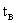 где Т - срок радиотехнического поиска;V - скорость полета ПСВС;Д - удаление аэродрома вылета ПСВС от района бедствия;- нормативное время вылета ПСВС: 30 минут - летом и 45 минут - зимой.Приложение N 2к Требованиям (п.8 ) Методика выполнения радиотехнического и визуального поиска воздушных судов, терпящих или потерпевших бедствие 1. При выполнении поиска ВС, терпящих или потерпевших бедствие, применяются следующие виды поиска: радиотехнический поиск;визуальный поиск;наземный поиск.При выполнении радиотехнического и визуального поиска выход в район бедствия осуществляется поисковым ВС с использованием всех средств навигации, а также:при работе аварийного радиомаяка - с помощью РТС поиска;при наличии радиосвязи с потерпевшими бедствие - по их целеуказанию;если над местом бедствия находится другое ВС - по его целеуказанию или используя командную радиостанцию как привод;по командам органа (пункта) управления полетами;при отсутствии вышеперечисленной информации - визуально.2. Радиотехнический поиск Радиотехнический поиск является основным видом поиска. Для увеличения дальности обнаружения объекта бедствия РТС выход в район бедствия выполняется в диапазоне высот: для самолетов - 6000-8100 м, для вертолетов - 600-1200 м.Поиск экипажа ВС, терпящего бедствие, поисковыми самолетами (вертолетами) может выполняться с применением следующих РТС:самолетных бортовых ультракоротковолновых радиостанций - по уровню слышимости;самолетной поисковой радиопеленгаторной аппаратуры (типа АРК);самолетных радиолокационных станций, имеющих специальную поисковую приставку (типа РПМС);устройств, использующих инфракрасное излучение.2.1. Поиск по уровню слышимости аварийного радиомаякаПоиск потерпевших бедствие с помощью самолетной бортовой ультракоротковолновой радиостанции при наличии у потерпевших бедствие аварийного радиомаяка (далее - АРМ) производится при отсутствии на борту самолета поисковой аппаратуры.Ценность этого способа заключается в том, что им может воспользоваться любое ВС. Для определения местонахождения АРМ данным способом необходимо иметь два отрезка, соединяющих точки начала и конца слышимости радиомаяка, расположенных под углом 45-90° друг к другу. Пересечение перпендикуляров к серединам этих отрезков показывает приблизительное местонахождение АРМ.Экипаж, пролетая через район бедствия, отмечает на карте (рис.1) и сообщает в орган обслуживания воздушного движения (управления полетами) (далее - орган ОВД) координаты точек начала и конца слышимости АРМ. Второму самолету, как только он принял сигнал маяка, орган ОВД дает команду отвернуть в сторону на 45-60°. Как только слышимость маяка прекратится, самолет может вернуться на свой маршрут. По полученным точкам орган ОВД определяет координаты АРМ.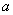 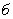 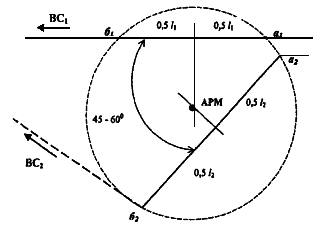 Рис.1. Схема поиска по слышимости двумя пролетающими самолетами. При этом не имеет значения то, что пролетающие самолеты могут находиться на разных эшелонах. При полете ВС на меньшей высоте зона слышимости АРМ соответственно уменьшается.Если в пределах действия АРМ имеются две пересекающиеся воздушные трассы, то необходимость отворачивания с курса одного из самолетов отпадает.Одиночным ВС поиск на слух можно произвести способом "треугольное галсирование" или "перпендикулярное галсирование".2.2. Поиск способом "треугольное галсирование" В момент захода в зону слышимости сигналов АРМ на карту наносится место самолета (точка А) и продолжается полет прежним курсом до момента выхода из зоны слышимости (точка В), которая также наносится на карту, и отмечается время полета между точками А и В (рис.2).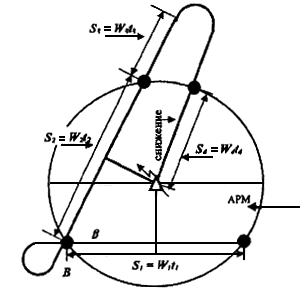 Рис.2. Схема поиска способом "треугольное галсирование". Определяется и откладывается на карте путь:, 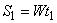 где: W - путевая скорость на участке АВ;- время полета между точками А и В.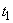 Выполняется разворот и берется новый курс, отличающийся от прежнего на 45-60°. На новом курсе полета в зоне слышимости сигналов АРМ определяется и наносится на карту путь . Через середины отрезков , проводятся перпендикуляры до взаимного пересечения.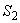 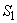 Точка пересечения перпендикуляров является расчетным местонахождением АРМ.При отсутствии слышимости сигналов АРМ на новом курсе в течение 5-10 минут следует возвратиться в исходную точку и взять другой курс, отличающийся от прежнего на 90°.Затем ВС направляется в расчетную точку и выполняет снижение для визуального определения места бедствия. Способ "треугольное галсирование" целесообразно применять в ясную погоду.2.3. Поиск способом "перпендикулярное галсирование" В момент входа в зону слышимости сигналов АРМ отмечаются место и время поискового самолета на карте (точка А) и продолжается полет до момента выхода из зоны слышимости (точка В). Прокладывается на карте путь. Выполняются стандартный разворот на обратный курс и проход этим курсом от момента входа в зону слышимости АРМ пути = /2 (рис.3).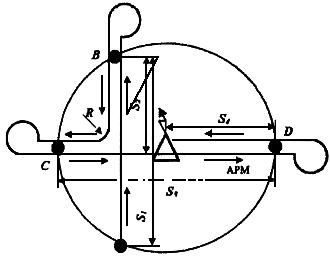 Рис.3. Схема поиска способом "перпендикулярное галсирование". Полет контролируется по счислению пути. В конце пути с учетом радиуса разворота выполняется разворот вправо или влево на новый курс, отличный от предыдущего на 90°, и продолжается полет этим курсом до выхода из зоны слышимости АРМ (точка С).Затем выполняется разворот на 180°, самолет снова пролетает через зону действия АРМ до точки D.В зоне слышимости АРМ определяется путь , который является диаметром этой зоны.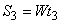 Для выхода в расчетную точку нахождения АРМ производится стандартный разворот на обратный курс и выполняется проход с этим курсом от точки D пути, равному , который равен половине пути . Точка в середине пути будет расчетным местонахождением АРМ.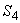 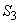 Данный способ применим в любую погоду, но требует большего маневрирования.В ясную погоду, пролетая по диаметру зоны, экипаж поискового ВС может обнаружить место бедствия визуально, не долетая до точки D. В пасмурную погоду экипаж, потерпевший бедствие, услышав звук летящего самолета, выйдет с ним на связь по аварийной радиостанции.2.4. Поиск с помощью автоматического радиокомпаса (АРК) При обнаружении работы АРМ экипаж поискового ВС, убедившись в устойчивости индикации указателя курсовых углов радиостанции (далее - указатель КУР) самолетного ультракоротковолнового радиопеленгатора, осуществляет привод самолета на АРМ (КУР = 0°). После пролета АРМ, что определяется по повороту стрелки указателя КУР на 180°, экипаж выполняет маневр (рис.4) с расчетом повторного выхода на АРМ на высоте полета, при которой обеспечивается визуальное обнаружение пострадавших.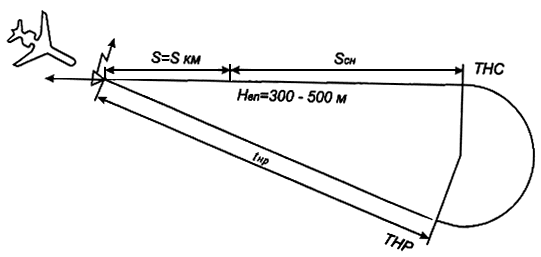 Рис.4. Схема маневра для выхода на аварийный радиомаяк с использованием АРК. При выполнении радиопоиска в горных условиях (в каньонах, долинах) нужно учесть влияние отражения радиоволн от склонов. При полете на малой высоте отраженные радиоволны влияют на показания радиокомпаса. При приближении к склону стрелка указателя КУР показывает на этот склон, работа АРК неустойчива. На большей высоте отраженные радиоволны гаснут, в то время как основное излучение имеет достаточную мощность. Радиокомпас работает устойчиво и достаточно точно определяет пеленг АРМ.2.5. Поиск с использованием бортовых радиолокационных станций с приставками РПМС Поиск потерпевших бедствие, при наличии у них радиолокационных маяков-ответчиков, производится самолетами, оборудованными радиолокационными станциями (далее - РЛС) с приставками РПМС.Обнаружив на индикаторе РЛС отметку сигналов аварийного радиолокационного маяка-ответчика, экипаж поискового ВС определяет азимут и удаление от него, а затем производит выход на АРМ. По разрешению органа ОВД осуществляет визуальный поиск потерпевших бедствие.2.6. Поиск с помощью устройств, использующих инфракрасное излучение Устройства инфракрасного излучения (далее - ИК-устройства) являются пассивными системами поиска, используемыми для обнаружения теплового излучения. Они позволяют обнаружить оставшихся в живых по контрасту температуры их тел с окружающей средой, а также по горячему воздуху, выходящему от костров в укрытиях.2.6.1. ИК-устройства ИК-устройства обычно используются в темное время суток. При поиске с ВС относительная высота поиска, как правило, должна составлять от 70 до 150 м для небольших объектов (например, находящихся в воде людей) и достигать, как максимум, примерно 450 м для более крупных объектов или объектов с более выраженной тепловой сигнатурой. Ширина обзора определяется исходя из эффективной дальности обнаружения.2.6.2. Очки ночного видения Использование очков ночного видения (MVG) может оказаться эффективным при поиске с применением ВС, спасательных морских судов, вспомогательных катеров и сухопутных поисковых партий.Необходимо свести к минимуму возможность появления бликов вблизи средства, на котором находятся пользователи (MVG). Видимый лунный свет может значительно повысить вероятность обнаружения с помощью (MVG) объектов поиска, не имеющих огней. Источники света, имеющиеся на объектах поиска, например, проблесковые или аналогичные огни и даже зажженная сигарета, могут значительно повысить вероятность обнаружения даже при плохой видимости, например, при легком снегопаде.Сотрудники КЦПС должны знать о том, что при определении ширины обзора необходимо учитывать местные условия и рекомендации, поступающие от лиц, находящихся на месте проведения операции.На эффективность применения очков ночного видения значительно влияет уровень подготовки и опыт наблюдателя, условия внешней среды (особенно наличие осадков), состояние поверхности земли и волнение моря. Нужно избегать попадания в поле зрения наблюдателя поисковых фар, осветительных ракет и бомб.Если в результате обследования района поиска с помощью РТС потерпевшие бедствие не обнаружены и связь с ними не установлена, с разрешения пункта управления ПСО (Р) проводится визуальный поиск. При низкой облачности, когда визуальный поиск невозможен, производится только радиотехнический поиск.3. Визуальный поиск Полеты поисковых ВС выполняются с включенной поисковой радиоаппаратурой. В хорошую погоду радиотехнический и визуальный поиск совмещаются. Высота полета предопределяется возможностями поискового ВС. Ширина полосы обследования определяется дальностью радиовидимости. Чем больше высота полета, тем больше дальность радиовидимости. Руководитель ПСО (Р), исходя из условий поиска и чувствительности РТС поиска, выбирает оптимальную высоту полета.В любом случае, пока радиоконтакт с потерпевшими бедствие не установлен, полеты выполняются по схемам визуального поиска.Поиск экипажей ВС, потерпевших бедствие, поисковыми ВС может осуществляться следующими способами:"заданный маршрут";"гребенка";"параллельное галсирование";"расширяющийся квадрат";"секторный поиск";"контурный поиск".3.1. Поиск способом "заданный маршрут"Способ применяется в случае, когда район поиска представляет собой полосу, ширина которой составляет 0,5-0,75 дальности видимости или действия поисковой аппаратуры на заданной высоте полета поискового ВС. Полет выполняется по линии заданного пути ВС, потерпевшего бедствие (рис.5).Полоса охвата поисковой аппаратурой или визуальным осмотром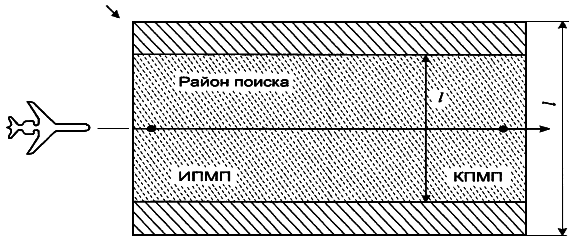 Рис.5. Схема поиска способом "заданный маршрут." 3.2. Поиск способом "гребенка"Применяется в целях просмотра большей площади в минимальное время и при наличии достаточного количества поисковых ВС (рис.6).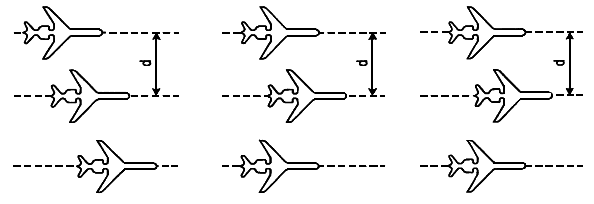 Рис.6. Схема поиска способом "гребенка". Интервал между поисковыми ВС d равен ширине полосы обследования L. Строй поисковых ВС выбирается в зависимости от схемы полета. Если требуется полет по заданному маршруту, то выбирается клин. Правый пеленг выбирается, если при смене галса выполняется правый разворот, левый пеленг, если выполняется левый разворот. За выдерживание заданного курса отвечает ведущий, поэтому он должен быть оборудован спутниковой навигационной системой.3.3. Поиск способом "параллельное галсирование"Применяется при недостаточном количестве имеющихся поисковых ВС и для обследования значительной площади (рис.7).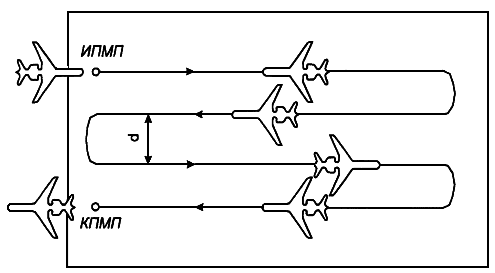 Рис.7. Схема поиска способом "параллельное галсирование". Если в ПСО (Р) участвуют несколько ВС, а полет в составе звена признается нецелесообразным, то район поиска может быть разделен на несколько секторов поиска (полос). Каждая полоса обследуется одновременно несколькими одиночными ВС.Когда в распоряжении руководителя ПСО (Р) имеется только одно ПСВС, тогда оно обследует район поиска поэтапно. Поиск должен начинаться с участка (полосы) наиболее вероятного местонахождения ВС, потерпевшего бедствие (рис.8).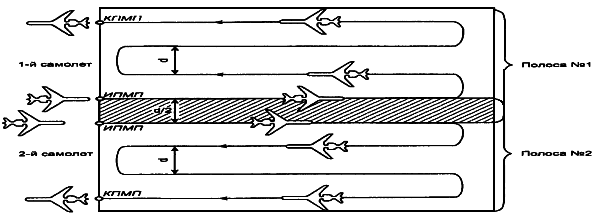 Рис.8. Схема обследования двух полос района поиска двумя самолетами способом "параллельное галсирование". Обследование района поиска отдельными полосами предъявляет дополнительные требования к самолетовождению. Для повышения его точности желательно, чтобы все поисковые ВС были оборудованы спутниковыми навигационными системами. Поиск начинается от оси воздушной трассы. Расстояние между первыми галсами принимается равным половине ширины полосы обследования. Это позволяет быть самолетам на дистанции прямой видимости друг от друга. К тому же это уменьшает вероятность появления пробела (необследованного участка) на стыке полос.3.4. Поиск способом "расширяющийся квадрат"Применяется, как правило, при наличии достоверных данных о районе бедствия ВС (работа на "точке", в зоне пилотирования) (рис.9).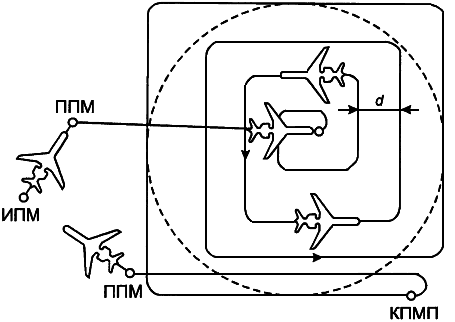 Рис.9. Схема поиска способом "расширяющийся квадрат". При повторном обследовании сильнопересеченной местности или одновременном поиске двумя самолетами, второй маршрут прокладывается с отклонением на 45° относительно первого маршрута.Данный способ применяется также для обследования отдельных сопок и вершин гор.В целях обеспечения безопасности полетов поиск ведется, начиная от вершины вниз к подножию. Пилот не должен отвлекаться от пилотирования ВС и обязан постоянно следить за пространством впереди самолета с тем, чтобы вовремя уклониться от препятствия.Полет выполняется по кругу со снижением на 150-300 м на наиболее безопасном участке. Если нет возможности облета горы по кругу, следует выполнять последовательные пролеты вдоль ее склона, снижаясь через одинаковые интервалы.3.5. Поиск способом "секторный поиск"Этот способ целесообразно применять над водой в том случае, когда экипаж передал свои точные координаты, запеленгован АРМ или сотовый телефон и т.п. Район поиска имеет форму круга (рис.10) небольшого размера.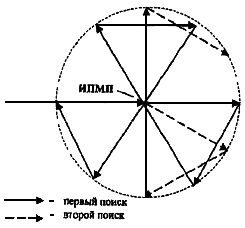 Рис.10. Схема "секторного поиска".При повторном поиске или при поиске двумя поисковыми ВС одновременно направления маршрутов поисковых ВС отличаются от первых на 30°.Для обозначения центра схемы поиска экипаж может сбросить дымовой или радиобуй.При каждом новом галсе меняется угол солнца и, соответственно, меняются условия наблюдения. Солнечные блики от воды сильно мешают наблюдателям. Поэтому выбор направления полета имеет не последнее значение.Как при секторном поиске, так и при "расширяющемся квадрате", первый галс рекомендуется выполнять параллельно линии ветра. Это значительно облегчает самолетовождение.3.6. Поиск способом "контурный поиск"Этот способ применяется при поиске вокруг гор и в долинах (рис.11), когда резкие изменения превышения местности делают применение других способов практически неосуществимыми.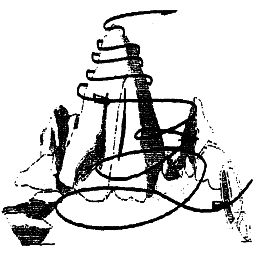 Рис.11. Контурный поиск. Поисковое ВС начинает поиск над самым высоким пиком с выполнения полного кругового облета горы на этом эшелоне. Чтобы ВС могло плавно и безопасно снизиться до следующего эшелона контурного поиска, который может быть на 150-300 м ниже, оно может выполнить облет по кругу со снижением в стороне от горы, а затем продолжить контурный поиск на более низкой высоте. Когда нет достаточного пространства для полета по кругу в направлении, обратном направлению поиска, ВС может снижаться по спирали вокруг горы с небольшой, но постоянной скоростью снижения.Если по какой-либо причине невозможно совершить круговой облет горы, следует выполнять последовательные пролеты вдоль ее склона через одинаковые интервалы по высоте, как указано выше. Поиск в долинах осуществляется кругами с перемещением центра круга на один интервал между линиями пути после завершения каждого облета по кругу.Контурный поиск может быть очень опасен. Поэтому следует проявлять чрезвычайную осторожность при осуществлении поиска в каньонах и узких долинах. Наиболее опасен поиск в ущельях треугольной формы. Экипаж не должен увлекаться и заходить далеко в ущелье. Ему может не хватить пространства для выполнения разворота или мощности двигателя для набора высоты.Гряда сопок обследуется двумя ВС с противоположных склонов. Правила безопасности идентичны.Для обеспечения непрерывного управления поисковыми ВС в районе бедствия по решению руководителя ПСО (Р) могут выделяться самолеты-ретрансляторы.Приложение N 3к Требованиям (п.8 ) Сигналы, применяемые при проведении ПСО (Р)  1. Визуальные сигналы (знаки), передаваемые потерпевшими бедствие, а также поисково-спасательными воздушными самолетами (вертолетами) Таблица 1  Визуальные международные сигналы (знаки), передаваемые с земли (с моря, надводного судна) экипажам поисково-спасательных самолетов (вертолетов) и экипажами поисково-спасательных самолетов (вертолетов) экипажам ВС, потерпевших бедствие, и экипажам надводных кораблей* _______________ * Приложение 12 "Поиск и спасание" к Конвенции о международной гражданской авиации . Издание восьмое, 2004, Международная организация гражданской авиации.Таблица 2 Примечания:1. При бедствии российских ВС на территории Российской Федерации, как правило, применяются визуальные сигналы (знаки), приведенные в таблице 1 .2. При бедствии российских ВС на территории иностранных государств и вне российских зон авиационно-космического поиска и спасания, а также ВС иностранных государств на территории Российской Федерации и в российских зонах авиационно-космического поиска и спасания применяются визуальные международные сигналы (знаки), приведенные в таблице 2 .3. Размер сигналов (знаков) должен быть не менее 2,5 м и их следует делать в максимальной степени заметными.Сигналы (знаки) могут выкладываться с помощью полос ткани, парашютного материала, кусков дерева, камней. Нанесение сигналов (знаков) на поверхность земли производится маслом, уранином и т.п.Привлекать внимание к сигналам (знакам) можно с помощью сигнальных ракет, дыма, отраженного света, радио и т.д.Если сигналы (знаки), подаваемые с земли, поняты экипажем ВС, то он обязан подавать следующие сигналы (знаки):а) при дневном свете - покачивание крыльями ВС;б) при наступлении темноты - включение и выключение дважды посадочных фар, а если ВС ими не оборудовано - включение и выключение дважды аэронавигационных огней.Отсутствие вышеуказанных сигналов (знаков) означает, что сигнал (знак), поданный с земли, не понят.4. При выполнении ПСО (Р) на море могут подаваться следующие сигналы (знаки):а) если экипажу ВС надлежит передать надводному судну просьбу направиться к воздушному или надводному судну, терпящему бедствие, то экипаж ВС должен выполнить следующие маневры:выполнить, по крайней мере, один круг над водным судном;пересечь на небольшой высоте курс надводного судна перед его носовой частью и выполнить покачивание крыльями, осуществить открытие и закрытие заслонок или изменение шага винта;выйти на курс, по которому должно следовать надводное судно.б) если помощь надводного судна, для которого был предназначен сигнал (знак), указанный в подпункте "а" пункта 4 , больше не требуется, то экипаж ВС должен выполнить следующие маневры:пересечь линию кильватера надводного судна вблизи кормовой части на малой высоте и выполнить покачивание крыльями, осуществить открытие и закрытие заслонок или изменение шага винта;в) экипаж надводного судна в подтверждение получения сигнала (знака), указанного в подпункте "а" пункта 4 , должен дать следующие сигналы (знаки):поднять кодовый вымпел (вертикальные белые и красные полосы) вверх до конца (это означает, что сигнал понят);передать с помощью сигнального фонаря по коду Морзе ряд букв "Т";изменить курс и следовать за ВС.При невозможности выполнения переданных указаний экипаж надводного судна должен:поднять международный флаг No (синие и белые квадраты в виде шахматной доски);передать с помощью сигнального фонаря по коду Морзе ряд букв No.5. Средства визуальной сигнализацииСредства визуальной сигнализации бывают пиротехническими, светотехническими, звуковыми и цветовыми.К пиротехническим средствам относятся различные типы ракет и сигнальные патроны.К светотехническим средствам относятся сигнальное зеркало и различные типы ручных фонарей и сигнальных ламп, входящих в комплекты НАЗ и надувных спасательных средств.К звуковым средствам относятся звуковые ракеты и свистки.К цветовым средствам относятся химические вещества для окрашивания окружающей среды в контрастные цвета.Патрон сигнальный ночного действия (ПСН-30) горит огнем красного цвета в течение 30 секунд.Дальность видимости огня при благоприятных метеорологических условиях достигает:с высоты 500 м - 25-30 км;над водной поверхностью с корабля - 20 км.Патрон сигнальный дневного действия (ПСД-30) горит в течение 30 секунд с выделением дыма оранжевого цвета. Дальность видимости дыма при благоприятных метеорологических условиях достигает:с высоты 500 м - 8-10 км;над водной поверхностью с корабля - 6 км.Патрон сигнальный ночного и дневного действия (ПСНД) может применяться в любое время суток. Он состоит из двух частей, из которых одна горит огнем красного цвета, а другая - с выделением оранжевого дыма. Время горения каждой части составляет 30 секунд. Дальность видимости огня (ночью) и дыма (днем) такая же, как и патронов ПСН-30 и ПСД-30.Для приведения патронов в действие необходимо отвернуть крышку, извлечь шнур и на вытянутых руках резко дернуть за кольцо на конце шнура.У ПСНД на крышке ночной части патрона имеется выемка. Зажженный патрон держать в вытянутой руке по ветру под углом 15-75°.Во избежание повреждения плавсредств искрами патрон необходимо держать над водой.Патрон РПСП-40 К красного цвета служит для подачи сигналов в дневное и ночное время. Правила пользования сигнальным патроном имеются на патроне.Сигнальный патрон красного цвета со стреляющим приспособлением предназначен для подачи сигналов поисковым самолетам и вертолетам в целях обнаружения местоположения экипажа, терпящего бедствие.Стреляющее приспособление представляет собой металлический стержень в виде авторучки, на одном конце которого имеется резьбовое отверстие для навинчивания сигнальных патронов. В корпусе приспособления смонтированы боевая пружина с ударником и приспособление для взведения.Стреляющее приспособление и сигнальные патроны укладываются в коробку.Сигнальное зеркало предназначено для подачи светового сигнала отраженными солнечными лучами (в виде солнечного зайчика).Зеркало изготовлено из стали с полированной плоской поверхностью.Дальность обнаружения "зайчика", поданного зеркалом из комплекта НАЗа, достигает 14 км, из комплекта группового плота - 37 км.Наведение "зайчика" на самолет осуществляется в соответствии с инструкцией, нанесенной на обратной стороне зеркала.Сигнальный краситель - порошок, который при попадании в воду образует днем большое желто-зеленое, а ночью ярко-зеленое флюоресцирующее пятно, хорошо видимое с воздуха. С помощью его можно окрашивать также снег, для чего порошок необходимо распылить на снегу. С помощью красителя на снегу можно наносить различные сигналы (знаки).Приложение N 4к Требованиям (п.10 ) Состав НПСК и СПДГ 1. В состав НПСК, формируемых в организациях государственной и экспериментальной авиации, входят 8-10 человек: специалист по самолету и двигателю, по авиационному оборудованию, по средствам аварийного покидания самолета, по авиационному вооружению, по радиоэлектронному оборудованию, медицинский работник, радист и пожарный.2. В состав СПДГ назначаются не менее трех авиационных спасателей, один из которых медицинский работник.СПДГ принимает участие в осуществлении визуального поиска совместно с экипажем ПСВС в секторе, определенным командиром экипажа.После обнаружения ВС, потерпевшего бедствие, и (или) его пассажиров или экипажа осуществляется десантирование СПДГ. Способ десантирования определяет командир экипажа совместно со старшим СПДГ.3. СПДГ, в случае невозможности применения ПСВС по метеоусловиям или другим причинам, могут выполнять функции НПСК (осуществляют наземный поиск), используя транспортные средства повышенной проходимости.4. Состав СПДГ и НПСК отдается приказом по организации.Приложение N 5к Требованиям (п.11 ) Требования к оснащению помещений на аэродроме для экипажей ПСВС, НПСК и СПДГ Помещение для размещения экипажа дежурного ПСВС, НПСК и СПДГ должно быть расположено вблизи от аэродромного диспетчерского пункта (командно-диспетчерского пункта) аэродрома дежурства и места стоянки дежурного ПСВС*. _______________ * В случаях организации дежурства экипажей ПСВС вне аэродромов (аэропортов) постоянного базирования допускается их размещение в неспециализированных помещениях.Для размещения экипажа дежурного ПСВС выделяются следующие помещения:класс для экипажа дежурного ПСВС и СПДГ (класс предполетных указаний);спальное помещение;комната отдыха;кладовая для хранения аварийно-спасательного и парашютно-десантного имущества и снаряжения.В классе для экипажа дежурного ПСВС и СПДГ должны быть:динамик для прослушивания радиообмена экипажей на стартовом канале;телефонная и громкоговорящая связь с руководителем полетов (аэродромным диспетчерским пунктом);световая и звуковая сигнализации для аварийного оповещения;планшет дислокации дежурных авиационных сил и средств поиска и спасания в зоне авиационно-космического поиска и спасания;таблица фактической метеорологической обстановки;схема связи, управления и взаимодействия при проведении ПСО (Р) в зоне авиационно-космического поиска и спасания;таблицы международных знаков, применяемых при проведении поиска и спасания;таблицы оптимальных высот полета при радиотехническом и визуальном поиске, а также дальностей визуального обнаружения людей, ВС на местности;плакаты с указанием мест проникновения спасателей при аварийно-спасательных работах на ВС, выполняющих полеты на данном аэродроме;планшет мер безопасности при выполнении ПСО (Р);опись документов;опись оборудования, инвентаря и имущества;инструкция по противопожарной безопасности.В специально отведенном месте должна храниться документация:Воздушный кодекс Российской Федерации ;Федеральные авиационные правила полетов в воздушном пространстве Российской Федерации ;Федеральные авиационные правила поиска и спасания в Российской Федерации ;руководство по летной эксплуатации ВС;инструкция экипажу дежурного ПСВС,инструкция НПСК,инструкция СПДГ;карты масштабов 1:200000 - района авиационного поиска и спасания, 1:500000 - зоны авиационного поиска и спасания и палетки визуального поиска к ним;полетная документация;книга приема и сдачи дежурства, документации и имущества;другие необходимые документы по решению руководителя авиапредприятия (организации).Спальные помещения оборудуются в зависимости от конкретных условий дислокации и должны обеспечивать установленную степень готовности и нормальный отдых личного состава.Питание личного состава, задействованного на дежурстве в системе авиационного поиска и спасания, должно быть организовано на аэродроме в помещении дежурного экипажа или другом месте, определенном руководителем авиапредприятия (организации), и обеспечивающем получение команды на вылет и взлет в установленные сроки.Комната отдыха оборудуется мягкой мебелью, телевизором, радиоточкой, настольными играми и обеспечивается периодической печатью.Приложение N 6к Требованиям (п.12 ) Перечень специальной техники, аварийно-спасательного имущества и снаряжения РПСБ Примечание: Аварийно-спасательное имущество и снаряжение коллективного пользования упаковывается в укладки, пригодные для десантирования с использованием парашютных систем или спускового устройства роликового (СУР).Приложение N 7к Требованиям (п.13 ) Перечень оборудования, аварийно-спасательного имущества и снаряжения для оснащения ПСВС Примечания:1. Спасательное имущество и снаряжение, указанное в п.1-22, укладывается в мягкие мешки типа ПДММ-47 или контейнеры КАС-150 и др. и перед заступлением на дежурство загружается в ВС. Имущество (кроме плавсредств) упаковывается в водонепроницаемые мешки.2. Имущество и снаряжение, указанное в п.23-39, загружается только в вертолеты.3. Надувные лодки, плоты и спасательные жилеты (пояса) расконсервируются и загружаются в предусмотренной для них упаковке подготовленными к применению.4. На наружной поверхности мешков (контейнеров) прикрепляется (наносится) опись имущества и делается маркировка в виде цветных кольцевых полос шириной 50 мм, обозначающих содержимое комплекта:КРАСНАЯ - медикаменты и средства оказания медицинской помощи;СИНЯЯ - вода и продовольствие;ЖЕЛТАЯ - обмундирование, спальные мешки, палатка;ЧЕРНАЯ - радиостанции, сигнальные средства, посуда и др.5. На ПСВС, осуществляющих дежурство на приморских направлениях и имеющих оборудование для сброса бомб, должно быть два буя для обозначения мест затопления и по две ОМАБ для обеспечения захода на посадку.6. Экипажи вертолетов, направляемые для выполнения работ при чрезвычайных ситуациях природного и техногенного характера, перед вылетом на задание укомплектовываются имуществом и снаряжением, указанным в настоящем перечне, в полном объеме.Приложение N 8к Требованиям (п.14 ) Перечень оборудования, аварийно-спасательного имущества и снаряжения для оснащения НПСК и СПДГ Перечень аварийно-спасательного имущества и снаряжения НПСК  Перечень средств для оснащения медицинской укладки НПСК _______________ * Нумерация соответствует оригиналу. - Примечание изготовителя базы данных.Примечания:1. Имущество размещается в укладке НПСК.2. При формировании укладки количество и состав медицинского имущества может дополняться за счет запасов текущего снабжения в соответствии с объемом решаемых задач.3. В случае отсутствия каких-либо препаратов возможна их замена на аналоги по действию. Перечень аварийно-спасательного имущества и снаряжения для оснащения укладки спасателя СПДГ  Перечень средств для оснащения медицинской укладки врача (фельдшера) СПДГ Примечания:1. Имущество размещается в грузовом контейнере спасателя.2. При формировании укладки количество и состав медицинского имущества может дополняться в соответствии с объемом решаемых задач.3. В случае отсутствия каких-либо препаратов возможна их замена на аналоги по действию. Перечень имущества для экипировки спасателей (фельдшеров-врачей) СПДГ Приложение N 9к Требованиям (п.15 ) Перечень оборудования, имущества и техники для оснащения КЦПС Электронный текст документаподготовлен ЗАО "Кодекс" и сверен по: Российская газета, N 9/1, 21.01.2015, (специальный выпуск) Об утверждении требований к подготовке авиационного персонала органов и служб единой системы авиационно-космического поиска и спасания в Российской Федерации, а также авиационных сил поиска и спасания к проведению поисково-спасательных операций (работ), а также экипажей воздушных судов к выживанию в условиях автономного существования, состава наземных поисково-спасательных команд и спасательных парашютно-десантных групп, перечня оборудования, аварийно-спасательного имущества и снаряжения для оснащения поисково-спасательных воздушных судов, наземных поисково-спасательных команд и спасательных парашютно-десантных групп, требований к оснащению помещений на аэродроме для экипажей поисково-спасательных воздушных судов, наземных поисково-спасательных команд и спасательных парашютно-десантных групп, методики выполнения радиотехнического и визуального поиска воздушных судов, терпящих или потерпевших бедствие, сигналов, применяемых при проведении поисково-спасательных операций (работ), сроков проведения поиска воздушных судов, терпящих или потерпевших бедствие, их пассажиров и экипажей с использованием радиотехнических средств (Источник: ИСС "ТЕХЭКСПЕРТ") Район поиска Срок поиска В границах районов аэродромов:а) для европейской части территории Российской Федерации южнее 58° с.ш.;45 минут б) для европейской части территории Российской Федерации севернее 58° с.ш. и территории Сибири и Дальнего Востока.1 час Вне границ районов аэродромов:а) для европейской части территории Российской Федерации южнее 58° с.ш. и территории Сибири и Дальнего Востока южнее 58° с.ш. 2 часа Значение сигнала (знака) Выполнение сигналов (знаков) членом экипажа, потерпевшего бедствие самолета (вертолета) Выполнение сигналов (знаков) членом экипажа, потерпевшего бедствие самолета (вертолета) Сигналы (знаки), подаваемые экипажем поисково-спасательного самолета (вертолета) Сигналы (знаки), подаваемые экипажем поисково-спасательного самолета (вертолета) с помощью фигур человека с помощью парашюта эволюциями самолета (вертолета) с помощью ракет 1 2 3 4 5 Произошло летное происшествие, имеются пострадавшие Фигура лежащего человека (рис.1) Купол парашюта разостлан на земле в форме круга, в середине которого фигура лежащего человека (рис.2) Нуждаемся в продовольствии, воде, в теплом обмундировании Фигура сидящего человека (рис.3) Купол парашюта сложен треугольником (рис.4) Покажите, в каком направлении идти Обе руки подняты вверх и разведены несколько в стороны (рис.5) Купол парашюта вытянут в длину (рис.6) Здесь можно произвести посадку Приседание на корточки с вытянутыми вперед руками (рис.7) Купол парашюта сложен квадратом (рис.8) Приземляйтесь в указанном направлении Обе руки вытянуты вперед в направлении захода на посадку (рис.9) Купол парашюта сложен в виде посадочного "Т" (рис.10) Здесь садиться нельзя Подняты руки кверху и сложены крестообразно (рис.11) Купол парашюта в виде креста (рис.12) Вас вижу Вираж в горизонтальной плоскости (круг над обнаруженными людьми) Зеленая ракета Ожидайте помощи на месте, за вами прибудет самолет (вертолет) Полет в горизонтальной плоскости восьмеркой Красная ракета Идите в указанном направлении Полет самолета над потерпевшими бедствие в направлении курса движения Желтая ракета Вас понял Покачивание с крыла на крыло Белая ракета Вас не понял Полет змейкой Две красные ракеты Обозначьте направление посадки и место приземления Пикирование с последующим заходом в вираж Две зеленые ракеты 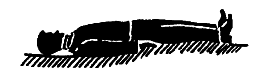 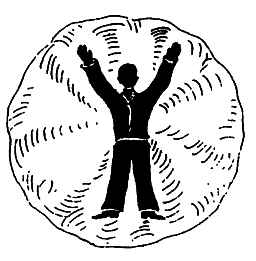 Рис.1. Лежащий человек. Рис.2. Купол парашюта разослан на земле в форме круга, в середине круга - лежащий человек.Рис.2. Купол парашюта разослан на земле в форме круга, в середине круга - лежащий человек.Рис.2. Купол парашюта разослан на земле в форме круга, в середине круга - лежащий человек.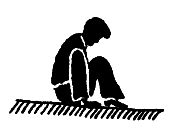 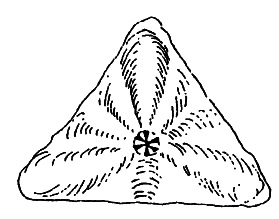 Рис.3. Сидящий человек. Рис.3. Сидящий человек. Рис.4. Купол парашюта сложен треугольником.Рис.4. Купол парашюта сложен треугольником.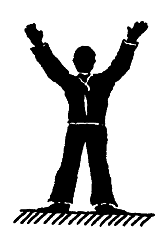 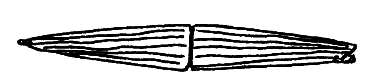 Рис.5. Стоящий человек с поднятыми руками, несколько разведенными в стороны.Рис.5. Стоящий человек с поднятыми руками, несколько разведенными в стороны.Рис.6. Купол парашюта вытянут в длину. Рис.6. Купол парашюта вытянут в длину. 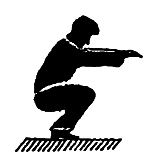 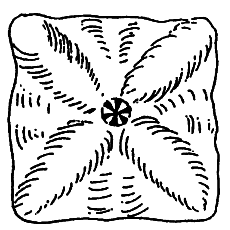 Рис.7. Человек, присевший на корточки, с вытянутыми руками.Рис.7. Человек, присевший на корточки, с вытянутыми руками.Рис.8. Купол парашюта сложен квадратом. Рис.8. Купол парашюта сложен квадратом. 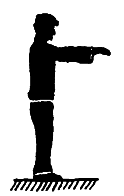 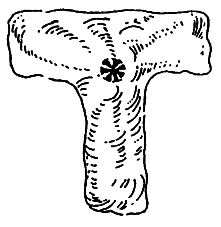 Рис.9. Стоящий человек с вытянутыми вперед руками.Рис.9. Стоящий человек с вытянутыми вперед руками.Рис.10. Купол парашюта сложен в виде развернутого "Т". Рис.10. Купол парашюта сложен в виде развернутого "Т". 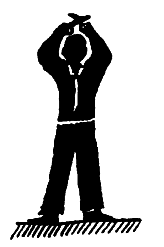 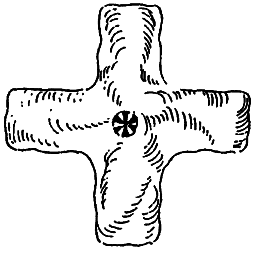 Рис.11. Человек с поднятыми и сложенными крестообразно руками. Рис.11. Человек с поднятыми и сложенными крестообразно руками. Рис.12. Купол парашюта сложен в виде креста. Рис.12. Купол парашюта сложен в виде креста. Значение сигнала (знака) Сигнал (знак) Требуется помощь V Требуется медицинская помощь X Нет или отрицательно N Да или положительно Y Двигаемся в этом направлении 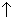 Операции закончены LLL Мы нашли всех людей LL Мы нашли только нескольких человек ++ Мы не в состоянии продолжать поиск, возвращаемся на базу XX Разделились на две группы. Каждая следует в указанном направлении 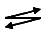 Получены сведения, что ВС находится в этом направлении 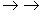 Ничего не обнаружено. Продолжаем поиск NN N п/п Наименование материально-технических средств Единица измерения Кол-во Примечания 1 2 3 4 5 Автомобили Автомобили Автомобили Автомобили Автомобили 1 Легковые поисково-спасательные автомобили быстрого реагирования шт. 1 2 Грузовые поисково-спасательные автомобили повышенной проходимости (с кузовом типа КУНГ) шт. 1 3 Гусеничные (на шинах низкого давления) тягачи, транспортеры для перевозки личного состава, грузов и техники шт. 1 В соответствии с климатогео-графическими особенностями района 4 Поисково-спасательный автомобиль повышенной проходимости с прицепом для транспортировки аварийно-спасательного оборудования шт. 1 5 Снегоход шт. 1 В соответствии с климатогео-графическими особенностями района 6 Прицеп для транспортировки снегоходаНарты к снегоходу шт.шт. 22 7 Приемник сигналов глобального позиционирования ГЛОНАСС (GPS) компл. + Оснащается каждое транспортное средство 8 Комплект спецоборудования для поисково-спасательных автомобилей: проблесковые маяки, СГУ, электроподогреватель для запуска автомобиля в холодное время года компл. + Оснащается в зависимости от требуемого количества Плавательные средства Плавательные средства Плавательные средства Плавательные средства Плавательные средства 9 Катер спасательный с моторомПрицеп для транспортировки катера шт.шт. 11 В соответствии с гидрологи- 10 Лодка спасательная (3-4-местная, надувная, жесткомодульной конструкции) с моторомПрицеп для транспортировки лодки шт.шт. 11 ческими особенностями района 11 Плот спасательный (на 6-30 мест) шт. 5 12 Лодка резиновая надувная шт. 3 13 Жилет спасательный индивидуальный шт. 20 14 Оборудование для спасательных катеров компл. 1 Средства связи Средства связи Средства связи Средства связи Средства связи 15 Радиостанция КВ-диапазона (50-100 Вт) компл. 1 16 Радиостанция КВ-диапазона (10-50 Вт) компл. 1 17 Радиостанция УКВ-диапазона (10-50 Вт) компл. 1 18 Радиостанция УКВ-диапазона (2-5 ВТ) компл. + На каждого члена СПДГ, НПСК 19 Система оповещения компл. 1 20 Мобильные средства связи компл. 5 21 Зарядное устройство для АКБ радиостанций компл. 2 22 Телефонный аппарат компл. 4 23 Телефакс шт. 1 24 Телеграфный аппарат (АФТН) шт. 1 25 Программно-технический комплекс связи на базе станции спутниковой связи с резервными источниками электропитания с возможностью подключения внешних устройств голосовой связи, компьютера, видеотелефона, цифровой камеры компл. 1 26 Мобильный программно-технический комплекс связи на базе станции спутниковой связи с резервными источниками электропитания с возможностью подключения внешних устройств голосовой связи, компьютера, видеотелефона, цифровой камеры компл. 2 Вычислительная техника, оргтехника Вычислительная техника, оргтехника Вычислительная техника, оргтехника Вычислительная техника, оргтехника Вычислительная техника, оргтехника 27 Персональный компьютер (ноутбук) в комплекте с принтером, сканером компл. 2 28 Активное сетевое оборудование или модем шт. 2 29 Диктофон цифровой шт. 1 30 Видеопроигрывающее устройство шт. 1 31 Видеокамера цифровая шт. 2 32 Программно-технический комплекс поддержки принятия решения на проведение ПСО (Р) на базе программного обеспечения типового комплекта системы "Поиск", компьютера типа ноутбук, приемника сигналов глобального позиционирования ГЛОНАСС (GPS) компл. 1 33 Цветной телевизор шт. 1 34 Копировальная техника шт. 1 35 Индивидуальный приемник сигналов глобального позиционирования ГЛОНАСС (GPS) шт. + На каждого члена СПДГ, НПСК Мобильное оборудование и инструмент Мобильное оборудование и инструмент Мобильное оборудование и инструмент Мобильное оборудование и инструмент Мобильное оборудование и инструмент 36 Переносная электростанция осветительная 2-4 КВт (бензиновая, дизельная) с комплектом кабелей и арматуры шт. 2 37 Комплект гидравлического аварийно-спасательного инструмента шт. 2 38 Пневмодомкраты из силовых эластомерных конструкций грузоподъемностью 5-20 т шт. 1 39 Электродрель шт. 1 40 Бензорез шт. 2 41 Электропила шт. 1 42 Электроножницы шт. 1 43 Автогенорезательная ранцевая установка (с резаками, шлангами, редукторами, баллонами) шт. 1 44 Электросварочный аппарат переносной компл. 1 45 Бензопила с набором цепей шт. 2 46 Мотопомпа типа М-600 шт. 1 47 Аварийная осветительная установка "Световая башня" компл. 2 48 Подъемно-переносное устройство типа "Таль" (5 т) шт. 1 49 Передвижная электролебедка шт. 1 50 Набор слесарного инструмента компл. 1 51 Набор столярного инструмента компл. 1 52 Тиски большие шт. 1 Средства обнаружения пострадавших Средства обнаружения пострадавших Средства обнаружения пострадавших Средства обнаружения пострадавших Средства обнаружения пострадавших 53 Сигнально-маркерное устройство контроля двигательной активности спасателей типа "SOS-1" шт. 15 54 Прибор обнаружения спасателей по активным меткам шт. 2 55 Оптико-телевизионная система обнаружения пострадавших под завалами шт. 2 56 Автономный прибор ночного поиска и обнаружения с цифровым дальномером шт. 2 57 Бинокль, подзорная труба шт. 2 58 Тепловизор типа "Поиск" шт. 1 59 Акустический прибор обнаружения пострадавших типа "Пеленг-1", "Поиск" шт. 1 Горно-альпинистское снаряжение(в зависимости от географических особенностей района) Горно-альпинистское снаряжение(в зависимости от географических особенностей района) Горно-альпинистское снаряжение(в зависимости от географических особенностей района) Горно-альпинистское снаряжение(в зависимости от географических особенностей района) Горно-альпинистское снаряжение(в зависимости от географических особенностей района) 60 Зонд лавинный шт. 5 61 Зажимы для подъема по веревке типа "Жумар" (комплект) шт. + На каждого члена СПДГ, НПСК 62 Обвязка альпинистская страховочная шт. + На каждого члена СПДГ, НПСК 63 Лебедка спасательная шт. 2 64 Молоток скальный (ледоруб) шт. + На каждого члена СПДГ, НПСК 65 Кошки-платформы шарнирные шт. + На каждого члена СПДГ, НПСК 66 Якорь ледовый шт. 5 67 Веревка горно-альпинистская м 1000 68 Веревка горно-альпинистская вспомогательная м 1000 69 Карабин с муфтой шт. 60 70 Горно-альпинистское обмундирование компл. + На каждого члена СПДГ, НПСК Средства десантирования с ВС Средства десантирования с ВС Средства десантирования с ВС Средства десантирования с ВС Средства десантирования с ВС 71 Пояс авиационный спасательный шт. + На каждого члена СПДГ, НПСК 72 Спусковое устройство для десантирования компл. 6 73 Парашютно-грузовая система компл. 5 74 Парашютно-десантные универсальные ремни компл. 6 75 Парашютная система (для людей) с УГК компл. + На каждого члена СПДГ 76 Парашютная система первоначального обучения (для людей) компл. 5 77 Блок контроля высоты и времени компл. + На каждого члена СПДГ, НПСК 78 Нож-стропорез шт. + На каждого члена СПДГ, НПСК 79 Носилки для подъема пострадавшего в вертолет шт. 2 Специальные сигнальные средства Специальные сигнальные средства Специальные сигнальные средства Специальные сигнальные средства Специальные сигнальные средства 80 Ракетница сигнальная шт. 3 81 Ракеты сигнальные 3-цветные к ракетнице шт. 21 82 Сигнальное устройство компл. + На каждого члена СПДГ, НПСК 83 Патроны к сигнальному устройству компл. + На каждого члена СПДГ, НПСК 84 Ракеты реактивные сигнальные шт. 20 85 Фальшфейер (факел, свеча) типа ПСНД шт. 20 86 Дымовые сигнальные шашки шт. 20 87 Уранин (флуоресцин) пакет 3 Вспомогательное оснащение Вспомогательное оснащение Вспомогательное оснащение Вспомогательное оснащение Вспомогательное оснащение 88 Комплект выживания спасателя шт. + На каждого члена СПДГ, НПСК 89 Нож-мачете шт. + На каждого члена СПДГ, НПСК 90 Компас шт. + На каждого члена СПДГ, НПСК 91 Нож охотничий шт. + На каждого члена СПДГ, НПСК 92 Лопата совковая шт. 5 93 Топор шт. 3 94 Лом шт. 2 95 Багор шт. 2 96 Огнетушители типа ОП, ОУ (ручные) шт. 4 97 Пила поперечная двуручная шт. 1 98 Бочка полиэтиленовая 100 л шт. 5 99 Мешки капроновые шт. 50 100 Спички ветровые в непромокаемой упаковке шт. 50 101 Свечи стеариновые, светильники масляные шт. 50 102 Мешочки для сухого пайка шт. 50 103 Сетка-накомарник, пропитанная репеллентом (в летнее время) шт. + На каждого члена СПДГ, НПСК 104 Фляга в чехле с питьевой водой (1 л) шт. + На каждого члена СПДГ, НПСК 105 Устройство для обеззараживания воды из пресноводных источников шт. 1 106 Продуктовый запас на 3 суток (на 1 спасателя) компл. + На каждого члена СПДГ, НПСК 107 Кружка, ложка, котелок компл. + На каждого члена СПДГ, НПСК 108 Дыхательный аппарат с запасными баллонами и ЗИП компл. 6 109 Респиратор типа "Лепесток" шт. + На каждого члена СПДГ, НПСК 110 Топографические карты местности масштабов 1:100000 и 1:200000 компл. 2 111 Мобильный старт (ночной/дневной) или флажки белого и красного цвета для обозначения посадочной площадки для вертолета (по 8 шт. каждого цвета) компл. 2 Спасательное водолазное оборудование и снаряжение(в зависимости от гидрологических особенностей района) Спасательное водолазное оборудование и снаряжение(в зависимости от гидрологических особенностей района) Спасательное водолазное оборудование и снаряжение(в зависимости от гидрологических особенностей района) Спасательное водолазное оборудование и снаряжение(в зависимости от гидрологических особенностей района) Спасательное водолазное оборудование и снаряжение(в зависимости от гидрологических особенностей района) 112 Передвижная декомпрессионная станция типа ПРС-ВМ шт. 1 113 Комплект водолазного снаряжения (гидрокостюм с утеплителем, гидрокомбинезон, маска, полумаска, ласты, трубка, баллоны водолазные, регуляторы 1 и 2 ступени с теплообменниками, октопусы, нож водолазный) шт. 6 114 Пояс с грузом 10 кг, боты, перчатки, водолазный фонарь, глубиномер, компас, компенсатор плавучести, водолазная консоль шт. 6 115 Переносной компрессор высокого давления воздуха для дыхания 30 МПа, 100 л/мин., типа "Bauer" компл. 1 116 Система водолазной связи компл. 1 117 Универсальный прибор газового контроля типа УПГК Б, ВПХР с комплектом индикаторных трубок типа ПГА-ВПМ, ПГА-ДУ, ПГА-КМ компл. 1 118 Индивидуальный блок контроля глубины и давления (водолазная консоль) компл. 6 119 Кабель четырехжильный типа КВТ м 200 120 Шланг типа ВШ-2 м 200 121 Фал капроновый м 200 122 Фильтр для очистки воздуха типа ФВДУ-200-У или ПВО-200 шт. 1 Специальное защитное обмундирование Специальное защитное обмундирование Специальное защитное обмундирование Специальное защитное обмундирование Специальное защитное обмундирование 123 Костюм легкий защитный типа Л-1, ОЗК шт. + На каждого члена СПДГ, НПСК 124 Костюм теплозащитный шт. 2 125 Боевая одежда пожарного компл. + На каждого члена СПДГ, НПСК 126 Защитная каска пожарного шт. + На каждого члена СПДГ, НПСК 127 Костюм защитный непромокаемый шт. + На каждого члена СПДГ, НПСК 128 Рукавицы кожаные рабочие компл. + На каждого члена СПДГ, НПСК 129 Перчатки резиновые защитные компл. + На каждого члена СПДГ, НПСК 130 Индивидуальные дозиметры шт. + На каждого члена СПДГ, НПСК Средства освещения Средства освещения Средства освещения Средства освещения Средства освещения 131 Фонарь индивидуальный (налобный, карманный), аккумуляторный, батареечный с комплектом элементов питания шт. + На каждого члена СПДГ, НПСК 132 Фонарь электрический аккумуляторный групповой шт. 3 133 Элементы питания для электрических фонарей шт. + На каждого члена СПДГ, НПСК 134 Химический источник света шт. + На каждого члена СПДГ, НПСК 135 Светомаяк типа МИМ с комплектом батарей компл. + На каждого члена СПДГ, НПСК Транспортировочные средства Транспортировочные средства Транспортировочные средства Транспортировочные средства Транспортировочные средства 136 Мешок для транспортного снаряжения шт. 30 137 Рюкзак штурмовой, объем 40 л шт. + На каждого члена СПДГ, НПСК 138 Рюкзак экспедиционный, объем 70-120 л шт. + На каждого члена СПДГ, НПСК Индивидуальное снаряжение спасателя Индивидуальное снаряжение спасателя Индивидуальное снаряжение спасателя Индивидуальное снаряжение спасателя Индивидуальное снаряжение спасателя 139 Костюм противоэнцефалитный, противомоскитный шт. + На каждого 140 Защитный шлем шт. + члена СПДГ, 141 Каска защитная (шлем) с ударопрочным щитком шт. + НПСК 142 Перчатки кожаные шт. + 143 Лопата туристическая шт. + 144 Лыжи туристские с ботинками-универсал компл. + 145 Комплект одежды пуховой шт. + На каждого члена СПДГ, НПСК (в соответствии с климатогео-графическими особенностями района) 146 Рабочий летний костюм шт. + На каждого члена СПДГ, НПСК 147 Рабочий зимний костюм шт. + 148 Специальная зимняя, летняя обувь компл. + 149 Унты (валенки), сапоги меховые шт. + 150 Ботинки горные пластиковые шт. + На каждого члена СПДГ, НПСК (в соответствии с климатогео-графическими особенностями района) 151 Плащ-накидка (нейлон) шт. + На каждого члена СПДГ, НПСК 152 Медицинская укладка спасателя индивидуальная компл. + Средства жизнеобеспечения Средства жизнеобеспечения Средства жизнеобеспечения Средства жизнеобеспечения Средства жизнеобеспечения 153 Надувной модуль шт. 1 154 Устройство для очистки воды (групповое) шт. 2 155 Устройство для обеззараживания воды (групповое) шт. 2 156 Палатка двухместная шт. 5 157 Палатка 4-местная шт. 3 158 Палатка 8-местная шт. 3 159 Палатка 10-местная с упрочненным полом, тентом шт. 2 160 Бивачный аварийный бачок шт. 3 161 Коврики теплоизолирующие шт. + На каждого 162 Мешок спальный пуховой шт. + члена СПДГ, 163 Мешок спальный синтепоновый шт. + НПСК 164 Печь походная (газовая) шт. 2 165 Примус шт. 3 166 Термос (ранцевый) 2-10 л шт. 5 167 Канистры алюминиевые, 20 л шт. 5 Медицинские и прочие изделия Медицинские и прочие изделия Медицинские и прочие изделия Медицинские и прочие изделия Медицинские и прочие изделия 168 Кислородный баллон, 2 л шт. 5 В мед. кабинете 169 Электроплитка шт. 3 В мед. кабинете 170 Кипятильник электрический шт. 5 В мед. кабинете 171 Шкаф медицинский шт. 3 В мед. кабинете 172 Холодильник шт. 1 В мед. кабинете 173 Малый хирургический набор шт. 3 174 Реанимационная противошоковая укладка полевая шт. 5 175 Фельдшерская укладка полевая шт. 5 176 Носилки медицинские складные шт. 10 177 Вакуумный матрас шт. 10 178 Носилки-волокуши шт. 10 179 Аппарат искусственной вентиляции легких шт. 3 180 Комплект иммобилизирующих пневматических (вакуумных) шин компл. 5 181 Электрокардиограф-дефибриллятор шт. 1 182 Тонометр шт. 5 183 Стетофонендоскоп шт. 5 184 Термометр медицинский шт. 5 185 Офтальмоскоп шт. 3 186 Молоток неврологический шт. 3 187 Акушерский набор шт. 3 188 Набор противоожоговый компл. 3 189 Групповая медицинская укладка компл. 1 190 Индивидуальная аптечка компл. 17 191 Медицинская укладка(на 30 пострадавших, на 3 суток) компл. 2 192 Чемодан (укладка) с медикаментами, инструментами и перевязочным материалом (на 10 чел.) компл. 5 193 Мешки патологоанатомические шт. 100 N п/п Имущество и снаряжение Имущество и снаряжение Единицы измерения Кол-во 1 2 2 3 4 1 Обмундирование теплое: куртка, брюки, сапоги на меху, носки шерстяные, шлем, рукавицы (в районах с холодным климатом - меховое) Обмундирование теплое: куртка, брюки, сапоги на меху, носки шерстяные, шлем, рукавицы (в районах с холодным климатом - меховое) компл. 4 2 Мешок спальный ватный (в районах с холодным климатом - меховой) Мешок спальный ватный (в районах с холодным климатом - меховой) компл. 4 3 Палатка 4-местная Палатка 4-местная компл. 1 4 Сухой паек на 3 суток Сухой паек на 3 суток компл. 4 5 Кружка Кружка шт. 4 6 Ложка Ложка шт. 4 7 Котелок алюминиевый Котелок алюминиевый шт. 4 8 Фляга алюминиевая (в чехле) с питьевой водой Фляга алюминиевая (в чехле) с питьевой водой шт. 4 9 Примус малогабаритный туристический с горючим в водонепроницаемой упаковке Примус малогабаритный туристический с горючим в водонепроницаемой упаковке компл. 1 10 Сухое горючее Сухое горючее кг 0,5 11 Радиостанция аварийная с частотой 121,5 (406,025) МГц с батареей питания Радиостанция аварийная с частотой 121,5 (406,025) МГц с батареей питания компл. 2 12 Сигнальные патроны ПСНД-30 Сигнальные патроны ПСНД-30 шт. 12 13 Сигнальный краситель (уранин) Сигнальный краситель (уранин) упаковка 4 14 Нож-мачете Нож-мачете шт. 2 15 Фонарь электрический с комплектом батарей Фонарь электрический с комплектом батарей компл. 4 16 Бинокль Бинокль шт. 1 17 Компас Компас шт. 4 18 Плот типа ПСН-6 (лодка типа ЛАС-5 М) Плот типа ПСН-6 (лодка типа ЛАС-5 М) компл. 1 19 Жилет (пояс) спасательный Жилет (пояс) спасательный шт. 4 20 Накидка медицинская термоизолирующая Накидка медицинская термоизолирующая шт. 4 21 Аптечка для ВС Аптечка для ВС компл. 1 22 Устройство для обеззараживания воды Устройство для обеззараживания воды шт. 4 23 Носилки санитарные Носилки санитарные шт. 2 24 Щит-носилки для транспортировки людей с поврежденным позвоночником (или матрас вакуумный иммобилизирующий) Щит-носилки для транспортировки людей с поврежденным позвоночником (или матрас вакуумный иммобилизирующий) шт. 1 25 Лыжи с палками (в районах со снежным покровом) Лыжи с палками (в районах со снежным покровом) компл. 4 26 Термос с питьевой водой вместимостью 12 л Термос с питьевой водой вместимостью 12 л шт. 1 27 Электромегафон с комплектом батарей Электромегафон с комплектом батарей компл. 1 28 Огнетушитель (углекислотный, аэрозольный) общим объемом не менее 10 л Огнетушитель (углекислотный, аэрозольный) общим объемом не менее 10 л шт. 2 29 Топор Топор шт. 2 30 Лом Лом шт. 1 31 Пила ручная по дереву (поперечная) Пила ручная по дереву (поперечная) шт. 1 32 Пила ручная по металлу с 10 запасными полотнами Пила ручная по металлу с 10 запасными полотнами шт. 1 33 Бензопила по дереву Бензопила по дереву шт. 1 34 Лопата штыковая Лопата штыковая шт. 1 35 Багор Багор шт. 1 36 Приспособление для вскрытия фюзеляжа ВС (механическое, электрическое, на базе ДВС) Приспособление для вскрытия фюзеляжа ВС (механическое, электрическое, на базе ДВС) компл. 1 37 Спусковое устройство Спусковое устройство компл. 2 38 Сетка-накомарник (для таежных районов) Сетка-накомарник (для таежных районов) шт. На каждого члена экипажа 39 Лента киперная 1-2 бухты 500 м N п/п Имущество и снаряжение Единицы измерения Кол-во 1 2 3 4 1 Радиостанции:для связи с ПУ ПСО (Р)аварийная компл. компл. 12 2 Сигнальный пистолет с патронами зеленого, красного и белого огня (по 10 шт. каждого цвета) шт. 1 3 Заряд огневой сигнальный типа ЗОС-1, ЗОС-2 шт. 20 4 Комплект наземных осветительных средств компл. 1 5 Флажки белого и красного цвета для обозначения посадочной площадки для вертолета днем (по 8 шт. каждого цвета) шт. 16 6 Комплект наземных осветительных средств в виде электрических фонарей (8 шт.) на базе светодиодов для обозначения посадочной площадки ночью компл. 1 7 Дымовая шашка шт. 10 8 Компас шт. 3 9 Автономный спутниковый навигатор шт. 1 10 Фонарь электрический с комплектом батарей компл. 6 11 Карты топографические района аэродрома масштабов 1:100000 и 1:200000 с палеткой визуального поиска компл. 2 12 Бинокль шт. 2 13 Перчатки термостойкие технические пятипалые пар 6 14 Приспособление для экстренного вскрытия обшивки ВС компл. 1 15 Пила по дереву поперечная шт. 2 16 Бензопила по дереву шт. 1 17 Топор шт. 4 18 Лом шт. 2 19 Слесарный инструмент: кувалда, зубило кузнечное, молоток, пила ручная по металлу с 10 полотнами компл. 1 20 Огнетушители (углекислотный, аэрозольный) общим объемом не менее 30 л шт. 1 21 Мегафон с комплектом батарей шт. 1 22 Фотоаппарат или видеокамера с комплектом батарей шт. 1 23 Фал капроновый диаметром 12 мм м 320 24 Чека предохранительная катапультная (по типам самолетов) компл. 1 25 Лодка-волокуша (для применения в условиях Севера) шт. 2 26 Лыжи с палками (в районах со снежным покровом) компл. На каждого члена НПСК 27 Палатка для размещения личного состава НПСК компл. 1 28 Сухой паек (на каждого члена НПСК) компл. На 3 суток 29 Термосы с питьевой водой на 36 л шт. 1 30 Средство для обеззараживания воды (типа "Пантоцид" или аналог) в упаковках по 10 таблеток упаковка 2 31 Лодка резиновая надувная на 5 чел. компл. 1 32 Жилет (пояс) спасательный шт. 10 33 Сетка-накомарник (для таежных районов) шт. 10 34 Медицинская укладка НПСК компл. 1 35 Мешки спальные шт. 6 36 Лента киперная 1-2 бухты 500 м N п/п Медикаменты и имущество Медикаменты и имущество Единицы измерения Единицы измерения Кол-во 1 2 2 3 3 4 Медикаменты Медикаменты Медикаменты Медикаменты Медикаменты Медикаменты 1 Аминокапроновая кислота 5% р-р 100 мл флакон флакон флакон 2 2 Аминофиллин (эуфиллин) 2,4% р-р 10 мл ампула ампула ампула 10 3 Аммиак 10% р-р 1 мл ампула ампула ампула 10 4 Анатоксин столбнячный 1 мл ампула ампула ампула 5 5 Аскорбиновая кислота 5% р-р 1 мл ампула ампула ампула 30 6 Атропин 0,1% р-р 1 мл ампула ампула ампула 5 7 Ацетилсалициловая кислота 0,5 в таблетках, 10 шт. в упаковке упаковка упаковка упаковка 1 8 Аэрозоль противоожоговый типа "Пантенол" или аналог флакон флакон флакон 2 9 Бендазол (дибазол) 1% р-р 1 мл ампула ампула ампула 10 10 Вазелин медицинский 50 г туба туба туба 1 11 Валидол 0,05 в капсулах, 20 шт. в упаковке упаковка упаковка упаковка 1 12 Гемодез 400-500 мл флакон флакон флакон 4 13 Гепарин 5 мл (25000 ЕА) флакон флакон флакон 5 14 Декстроза (глюкоза) 40% р-р 10 мл ампула ампула ампула 10 15 Декстроза (глюкоза) 5% р-р 400-500 мл флакон флакон флакон 2 16 Диазепам (сибазон) 0,5% р-р 2 мл ампула ампула ампула 5 17 Дифенгидрамин (димедрол) 1% р-р 1 мл ампула ампула ампула 10 18 Допамин 4% р-р 5 мл ампула ампула ампула 5 19 Йод 5% спиртовой р-р 1 мл ампула ампула ампула 10 20 Клонидин (клофелин) 0,15 мг в таблетках, 50 шт. в упаковке упаковка упаковка упаковка 1/5 21 Коргликон 0,06% р-р 1 мл ампула ампула ампула 5 22 Кофеин бензоат натрия 20% р-р 1 мл ампула ампула ампула 10 23 Леокаин 0,3% р-р 5 мл флакон флакон флакон 1 24 Лоперамид 0,002 в капсулах, 20 шт. в упаковке упаковка упаковка упаковка 1/2 25 Натрия хлорид 0,9% р-р 400-500 мл флакон или пластиковый контейнер флакон или пластиковый контейнер флакон или пластиковый контейнер 8 26 Никетамид (кордиамин) 2 мл ампула ампула ампула 10 27 Нитроглицерин 0,5 мг в капсулах, 20 шт. в упаковке упаковка упаковка упаковка 1 28 Норэпинефрин (норадреналина гидротартрат) 0,2% р-р 1 мл ампула ампула ампула 5 29 Преднизолон 30 мг раствор по 1 мл ампула ампула ампула 10 30 Прокаин (новокаин) 0,5% р-р 400 мл флакон флакон флакон 1 31 Прокаин (новокаин) 2% р-р 5 мл ампула ампула ампула 10 32 Прокаинамид (новокаинамид) 10% р-р 5 мл ампула ампула ампула 5 33 Реополиглюкин раствор 400-500 мл флакон или пластиковый контейнер флакон или пластиковый контейнер флакон или пластиковый контейнер 2 34 Спирт этиловый 95° кг кг кг 0,5 35 Сульфокамфокаин 10% р-р 2 мл ампула ампула ампула 10 36 Тиамин (витамин В1) 5% р-р 1 мл ампула ампула ампула 10 37 Трамадол 0,05 в капсуле, 20 шт. в упаковке упаковка упаковка упаковка 1 38 Трамадол 5% р-р 2 мл ампула ампула ампула 10 39 Тримепередина гидрохлорид (промедол) 2% р-р 1 мл ампула или шприц-тюбик ампула или шприц-тюбик ампула или шприц-тюбик 10 40 Уголь активированный 0,25 в таб., 10 шт. в упаковке упаковка упаковка упаковка 4 41 Фуросемид 1% р-р 2 мл ампула ампула ампула 10 42 Хлоргексидина биглюконат 0,05% 100 мл флакон флакон флакон 1 43 Хлорпромазин (аминазин) 2,5% р-р 2 мл ампула ампула ампула 5 44 Хлорпромазин (аминазин) 0,025 в драже, 10 шт. в упаковке упаковка упаковка упаковка 1 45 Цефазолин для инъекций 1,0 флакон флакон флакон 5 46 Цинка сульфат 0,25%, кислоты борной, 2% р-р 1,5 мл в тюбике капельнице по 2 шт. в контурной упаковке упаковка упаковка упаковка 2 47 Ципрофлоксацин 0,25 в таблетках, 10 шт. в упаковке упаковка упаковка упаковка 1 48 Эпинефрина гидрохлорид (адреналин) 0,1% р-р 1 мл ампула ампула ампула 10 49 Этамзилат (дицинон) 12,5% р-р 2 мл ампула ампула ампула 10 Перевязочные материалы и кровоостанавливающие средства Перевязочные материалы и кровоостанавливающие средства Перевязочные материалы и кровоостанавливающие средства Перевязочные материалы и кровоостанавливающие средства Перевязочные материалы и кровоостанавливающие средства Перевязочные материалы и кровоостанавливающие средства 1 Бинт стерильный 7 м х 14 см шт. шт. шт. 20 2 Бинт стерильный 5 м х 5 см шт. шт. шт. 20 3 Жгут кровоостанавливающий шт. шт. шт. 3 4 Лейкопластырь рулонный шт. шт. шт. 2 5 Лейкопластырь бактерицидный шт. шт. шт. 10 6 Пакет индивидуальный перевязочный шт. шт. шт. 20 7 Салфетка дезинфицирующая шт. шт. шт. 20 8 Салфетка гемостатическая шт. шт. шт. 20 9 Салфетка стерильная шт. шт. шт. 20 10 Вата гигроскопическая кг кг кг 0,2 11 Бинт эластичный трубчатый шт. шт. шт. 4 12 Повязка противоожоговая шт. шт. шт. 10 Средства иммобилизации и транспортировки Средства иммобилизации и транспортировки Средства иммобилизации и транспортировки Средства иммобилизации и транспортировки Средства иммобилизации и транспортировки Средства иммобилизации и транспортировки 1 Повязка косыночная шт. шт. шт. 5 2 Шина-воротник транспортная типа КШВТ-НН или аналог шт. шт. шт. 3 3 Шина транспортная лестничная типа КШЛ или аналог шт. шт. шт. 6 4 Шина транспортная складная типа КШТС-НН или аналог шт. шт. шт. 6 5 Щит спинальный типа ЩСС, ЩСМ или аналог шт. шт. шт. 2 6 Щит-носилки типа ЩН или аналог шт. шт. шт. 1 7 Носилки плащевые типа НП-1, НП-2 или аналог шт. шт. шт. 4 8 Матрас вакуумный иммобилизирующий типа МВИв-01, МВИо-02, "КОКОН" или аналог компл. компл. компл. 1 Изделия для инфузий и инъекций Изделия для инфузий и инъекций Изделия для инфузий и инъекций Изделия для инфузий и инъекций Изделия для инфузий и инъекций Изделия для инфузий и инъекций 1 Жгут для внутривенных инъекций шт. шт. шт. 2 2 Катетер для периферических вен шт. шт. шт. 2 3 Катетер подключичный шт. шт. шт. 1 4 Набор для катетеризации центральных вен компл. компл. компл. 1 5 Катетер уретральный шт. шт. шт. 2 6 Устройство для вливания растворов шт. шт. шт. 20 7 Шприц одноразовый 2 мл шт. шт. шт. 10 8 Шприц одноразовый 5 мл шт. шт. шт. 20 9 Шприц одноразовый 10 мл шт. шт. шт. 20 10 Шприц одноразовый 20 мл шт. шт. шт. 10 11 Штатив разборный для вливаний типа ШР-01 или аналог компл. компл. компл. 2 Инструмент Инструмент Инструмент Инструмент Инструмент Инструмент 1 Зажим кровоостанавливающий зубчатый изогнутый шт. шт. шт. 2 2 Зажим кровоостанавливающий зубчатый прямой шт. шт. шт. 2 3 Ножницы тупоконечные прямые шт. шт. шт. 2 4 Иглодержатель общехирургический шт. шт. шт. 1 5 Игла атравматическая с нитью стерильной шт. шт. шт. 10 6 Пинцет хирургический шт. шт. шт. 2 7 Скальпель шт. шт. шт. 2 8 Шпатель металлический шт. шт. шт. 4 9 Роторасширитель шт. шт. шт. 2 10 Языкодержатель шт. шт. шт. 2 Изделия для интубации и трахеостомии Изделия для интубации и трахеостомии Изделия для интубации и трахеостомии Изделия для интубации и трахеостомии Изделия для интубации и трахеостомии Изделия для интубации и трахеостомии 1 Ларингоскоп с набором клинков компл. компл. компл. 1 2 Трубка интубационная шт. шт. шт. 3 3 Набор для коникотомии компл. компл. компл. 2 4 Набор для трахеостомии компл. компл. компл. 1 5 Набор для плевральной пункции компл. компл. компл. 1 6 Набор для интубации без ларингоскопии типа "Комбитьюб" или аналог компл. компл. компл. 2 Приборы и аппараты для искусственной вентиляции легких и реанимации Приборы и аппараты для искусственной вентиляции легких и реанимации Приборы и аппараты для искусственной вентиляции легких и реанимации Приборы и аппараты для искусственной вентиляции легких и реанимации Приборы и аппараты для искусственной вентиляции легких и реанимации Приборы и аппараты для искусственной вентиляции легких и реанимации 1 Аппарат дыхательный ручной типа ДП-10 или аналог компл. компл. компл. 1 2 Аспиратор портативный типа АМ-01 или аналог компл. компл. компл. 1 3 Воздуховод шт. шт. шт. 2 4 Маска лицевая шт. шт. шт. 2 5 Устройство для ИВЛ "Рот-маска" шт. шт. шт. 2 6 Кислородный ингалятор типа КИ-3М или аналог компл. компл. компл. 1 Средства диагностики Средства диагностики Средства диагностики Средства диагностики Средства диагностики Средства диагностики 1 Стетофонендоскоп шт. шт. шт. 1 2 Измеритель артериального давления шт. шт. шт. 1 3 Термометр медицинский шт. шт. шт. 2 4 Молоток неврологический шт. шт. шт. 1 5 Фонарик диагностический шт. шт. шт. 2 Прочие медицинские изделия Прочие медицинские изделия Прочие медицинские изделия Прочие медицинские изделия Прочие медицинские изделия Прочие медицинские изделия 1 Мензурка шт. шт. шт. 2 2 Пипетка шт. шт. шт. 2 5* Зонд желудочный шт. шт. шт. 2 6 Пакет гипотермический охлаждающий шт. шт. шт. 4 7 Грелка солевая многоразовая шт. шт. шт. 2 8 Простыня стерильная шт. шт. шт. 4 9 Накидка медицинская термоизолирующая типа НМ или аналог шт. шт. шт. 20 10 Булавка шт. шт. шт. 10 11 Блокнот для записей шт. шт. шт. 2 12 Маркер перманентный черного цвета шт. шт. шт. 2 13 Карандаш - маркер черный шт. шт. шт. 2 14 Карточка пострадавшего шт. шт. шт. 20 15 Сигнальные люминесцентные патроны (красного, желтого зеленого цветов) шт. шт. шт. по 10 каждого цвета N п/п Имущество Единицы измерения Кол-во 1 2 3 4 Средства для извлечения пострадавших из ВС Средства для извлечения пострадавших из ВС Средства для извлечения пострадавших из ВС Средства для извлечения пострадавших из ВС 1 Топорик шт. 1 2 Ломик разборный шт. 1 3 Ножовка по металлу с комплектом полотен шт. 1 4 Пассатижи (кусачки) шт. 1 5 Зубило шт. 1 6 Лопатка саперная шт. 1 7 Трос альпинистский 50 м шт. 1 8 Шнур капроновый диаметром 12 мм м 100 9 Нож-мачете шт. 1 Средства сигнализации Средства сигнализации Средства сигнализации Средства сигнализации 1 Сигнальные патроны ПСНД-30 шт. 5 2 Светомаяк шт. 1 3 Сигнальные люминисцентные патроны (красного, желтого зеленого цветов) шт. по 10 шт. каждого цвета 4 Дымовая шашка шт. 2 Средства жизнеобеспечения Средства жизнеобеспечения Средства жизнеобеспечения Средства жизнеобеспечения 1 Химический защитный комплект Л-1 компл. 1 на каждого 2 Перчатки термостойкие технические пятипалые пара 1 на каждого 3 Фляга с питьевой водой шт. 1 на каждого 4 Сетка-накомарник (для таежных районов) шт. 1 на каждого 5 Бинт стерильный 5 м х 5 см шт. 2 6 Жгут кровоостанавливающий шт. 1 7 Йод 5% спиртовой р-р 1 мл ампула 5 N п/п Медикаменты и имущество Медикаменты и имущество Медикаменты и имущество Единица измерения Единица измерения Единица измерения Единица измерения Единица измерения Кол-во 1 2 2 2 3 3 3 3 3 4 Медикаменты Медикаменты Медикаменты Медикаменты Медикаменты Медикаменты Медикаменты Медикаменты Медикаменты Медикаменты 1 Аминокапроновая кислота 5% р-р 100 мл Аминокапроновая кислота 5% р-р 100 мл Аминокапроновая кислота 5% р-р 100 мл флакон флакон флакон флакон флакон 2 2 Аминофиллин (эуфиллин) 2,4% р-р 10 мл Аминофиллин (эуфиллин) 2,4% р-р 10 мл Аминофиллин (эуфиллин) 2,4% р-р 10 мл ампула ампула ампула ампула ампула 10 3 Аммиак 10% р-р 1 мл Аммиак 10% р-р 1 мл Аммиак 10% р-р 1 мл ампула ампула ампула ампула ампула 5 4 Анатоксин столбнячный 1 мл Анатоксин столбнячный 1 мл Анатоксин столбнячный 1 мл ампула ампула ампула ампула ампула 5 5 Аскорбиновая кислота 5% р-р 1 мл Аскорбиновая кислота 5% р-р 1 мл Аскорбиновая кислота 5% р-р 1 мл ампула ампула ампула ампула ампула 10 6 Атропин 0,1% р-р 1 мл Атропин 0,1% р-р 1 мл Атропин 0,1% р-р 1 мл ампула ампула ампула ампула ампула 5 7 Ацетилсалициловая кислота 0,5 в таб., 10 шт. в упак. Ацетилсалициловая кислота 0,5 в таб., 10 шт. в упак. Ацетилсалициловая кислота 0,5 в таб., 10 шт. в упак. упаковка упаковка упаковка упаковка упаковка 1 8 Аэрозоль противоожоговый типа "Пантенол" или аналог Аэрозоль противоожоговый типа "Пантенол" или аналог Аэрозоль противоожоговый типа "Пантенол" или аналог флакон флакон флакон флакон флакон 1 9 Бендазол (дибазол) 1% р-р 1 мл Бендазол (дибазол) 1% р-р 1 мл Бендазол (дибазол) 1% р-р 1 мл ампула ампула ампула ампула ампула 10 10 Вазелин медицинский 50 г Вазелин медицинский 50 г Вазелин медицинский 50 г туба туба туба туба туба 1 11 Валидол 0,05 в капс., 20 шт. в упак. Валидол 0,05 в капс., 20 шт. в упак. Валидол 0,05 в капс., 20 шт. в упак. упаковка упаковка упаковка упаковка упаковка 1/2 12 Гемодез 400-500 мл Гемодез 400-500 мл Гемодез 400-500 мл пластиковый контейнер пластиковый контейнер пластиковый контейнер пластиковый контейнер пластиковый контейнер 2 13 Гепарин 5 мл (25000 ЕА) Гепарин 5 мл (25000 ЕА) Гепарин 5 мл (25000 ЕА) флакон флакон флакон флакон флакон 3 14 Декстроза (глюкоза) 40% р-р 10 мл Декстроза (глюкоза) 40% р-р 10 мл Декстроза (глюкоза) 40% р-р 10 мл ампула ампула ампула ампула ампула 10 15 Декстроза (глюкоза) 5% р-р 400-500 мл Декстроза (глюкоза) 5% р-р 400-500 мл Декстроза (глюкоза) 5% р-р 400-500 мл пластиковый контейнер пластиковый контейнер пластиковый контейнер пластиковый контейнер пластиковый контейнер 2 16 Диазепам (сибазон) 0,5%р-р 2 мл Диазепам (сибазон) 0,5%р-р 2 мл Диазепам (сибазон) 0,5%р-р 2 мл ампула ампула ампула ампула ампула 5 17 Дифенгидрамин (димедрол) 1% р-р 1 мл Дифенгидрамин (димедрол) 1% р-р 1 мл Дифенгидрамин (димедрол) 1% р-р 1 мл ампула ампула ампула ампула ампула 5 18 Допамин 4% 5 мл Допамин 4% 5 мл Допамин 4% 5 мл ампула ампула ампула ампула ампула 3 19 Йод 5% спиртовой р-р 1 мл Йод 5% спиртовой р-р 1 мл Йод 5% спиртовой р-р 1 мл ампула ампула ампула ампула ампула 10 20 Клонидин (клофелин) 0,15 мг в таб., 50 шт. в упак. Клонидин (клофелин) 0,15 мг в таб., 50 шт. в упак. Клонидин (клофелин) 0,15 мг в таб., 50 шт. в упак. упаковка упаковка упаковка упаковка упаковка 1/5 21 Коргликон 0,06% р-р 1 мл Коргликон 0,06% р-р 1 мл Коргликон 0,06% р-р 1 мл ампула ампула ампула ампула ампула 3 22 Кофеин бензоат натрия 20% р-р 1 мл Кофеин бензоат натрия 20% р-р 1 мл Кофеин бензоат натрия 20% р-р 1 мл ампула ампула ампула ампула ампула 5 23 Леокаин 0,3% р-р 5 мл Леокаин 0,3% р-р 5 мл Леокаин 0,3% р-р 5 мл флакон флакон флакон флакон флакон 1 24 Лоперамид 0,002 в капс., 20 шт. в упак. Лоперамид 0,002 в капс., 20 шт. в упак. Лоперамид 0,002 в капс., 20 шт. в упак. упаковка упаковка упаковка упаковка упаковка 1/2 25 Натрия хлорид 0,9% р-р 400-500 мл Натрия хлорид 0,9% р-р 400-500 мл Натрия хлорид 0,9% р-р 400-500 мл флакон или пластиковый контейнер флакон или пластиковый контейнер флакон или пластиковый контейнер флакон или пластиковый контейнер флакон или пластиковый контейнер 4 26 Никетамид (кордиамин) 2 мл Никетамид (кордиамин) 2 мл Никетамид (кордиамин) 2 мл ампула ампула ампула ампула ампула 10 27 Нитроглицерин 0,5 мг в капс., 20 шт. в упак. Нитроглицерин 0,5 мг в капс., 20 шт. в упак. Нитроглицерин 0,5 мг в капс., 20 шт. в упак. упаковка упаковка упаковка упаковка упаковка 1/2 28 Норэпинефрин (норадреналина гидротартрат) 0,2% р-р 1 мл Норэпинефрин (норадреналина гидротартрат) 0,2% р-р 1 мл Норэпинефрин (норадреналина гидротартрат) 0,2% р-р 1 мл ампула ампула ампула ампула ампула 3 29 Преднизолон 30 мг раствор по 1 мл Преднизолон 30 мг раствор по 1 мл Преднизолон 30 мг раствор по 1 мл ампула ампула ампула ампула ампула 5 30 Прокаин (новокаин) 0,5% р-р 400 мл Прокаин (новокаин) 0,5% р-р 400 мл Прокаин (новокаин) 0,5% р-р 400 мл флакон флакон флакон флакон флакон 1 31 Прокаин (новокаин) 2% р-р 5 мл Прокаин (новокаин) 2% р-р 5 мл Прокаин (новокаин) 2% р-р 5 мл ампула ампула ампула ампула ампула 10 32 Прокаинамид (новокаинамид) 10% р-р 5 мл Прокаинамид (новокаинамид) 10% р-р 5 мл Прокаинамид (новокаинамид) 10% р-р 5 мл ампула ампула ампула ампула ампула 3 33 Реополиглюкин раствор 400-500 мл Реополиглюкин раствор 400-500 мл Реополиглюкин раствор 400-500 мл флакон или пластиковый контейнер флакон или пластиковый контейнер флакон или пластиковый контейнер флакон или пластиковый контейнер флакон или пластиковый контейнер 2 34 Спирт этиловый 95° Спирт этиловый 95° Спирт этиловый 95° кг кг кг кг кг 0,5 35 Сульфокамфокаин 10% р-р 2 мл Сульфокамфокаин 10% р-р 2 мл Сульфокамфокаин 10% р-р 2 мл ампула ампула ампула ампула ампула 5 36 Тиамин (витамин В1) 5% р-р 1 мл Тиамин (витамин В1) 5% р-р 1 мл Тиамин (витамин В1) 5% р-р 1 мл ампула ампула ампула ампула ампула 5 37 Трамадол 0,05 в капсуле, 20 шт. в упак. Трамадол 0,05 в капсуле, 20 шт. в упак. Трамадол 0,05 в капсуле, 20 шт. в упак. упаковка упаковка упаковка упаковка упаковка 1 38 Трамадол 5% р-р 2 мл Трамадол 5% р-р 2 мл Трамадол 5% р-р 2 мл ампула ампула ампула ампула ампула 10 39 Тримепередина гидрохлорид (промедол) 2% р-р 1 мл Тримепередина гидрохлорид (промедол) 2% р-р 1 мл Тримепередина гидрохлорид (промедол) 2% р-р 1 мл ампула или шприц-тюбик ампула или шприц-тюбик ампула или шприц-тюбик ампула или шприц-тюбик ампула или шприц-тюбик 5 40 Уголь активированный 0,25 в таб., 10 шт. в упак. Уголь активированный 0,25 в таб., 10 шт. в упак. Уголь активированный 0,25 в таб., 10 шт. в упак. упаковка упаковка упаковка упаковка упаковка 4 41 Фуросемид 1% р-р 2 мл Фуросемид 1% р-р 2 мл Фуросемид 1% р-р 2 мл ампула ампула ампула ампула ампула 5 42 Хлоргексидина биглюконат 0,05% 100 мл Хлоргексидина биглюконат 0,05% 100 мл Хлоргексидина биглюконат 0,05% 100 мл флакон флакон флакон флакон флакон 1 43 Хлорпромазин (аминазин) 2,5% р-р 2 мл Хлорпромазин (аминазин) 2,5% р-р 2 мл Хлорпромазин (аминазин) 2,5% р-р 2 мл ампула ампула ампула ампула ампула 2 44 Хлорпромаин (аминазин) 0,025 в драже, 10 штук в упаковке Хлорпромаин (аминазин) 0,025 в драже, 10 штук в упаковке Хлорпромаин (аминазин) 0,025 в драже, 10 штук в упаковке упаковка упаковка упаковка упаковка упаковка 1 45 Цефазолин для инъекций 1,0 Цефазолин для инъекций 1,0 Цефазолин для инъекций 1,0 флакон флакон флакон флакон флакон 3 46 Цинка сульфат 0,25%, кислоты борной, 2% р-р 1,5 мл в тюбике-капельнице по 2 шт. в контурной упаковке Цинка сульфат 0,25%, кислоты борной, 2% р-р 1,5 мл в тюбике-капельнице по 2 шт. в контурной упаковке Цинка сульфат 0,25%, кислоты борной, 2% р-р 1,5 мл в тюбике-капельнице по 2 шт. в контурной упаковке упаковка упаковка упаковка упаковка упаковка 1 47 Ципрофлоксацин 0,25 в таб., 10 шт. в упак. Ципрофлоксацин 0,25 в таб., 10 шт. в упак. Ципрофлоксацин 0,25 в таб., 10 шт. в упак. упаковка упаковка упаковка упаковка упаковка 1 48 Эпинефрина гидрохлорид (адреналин) 0,1% р-р 1мл Эпинефрина гидрохлорид (адреналин) 0,1% р-р 1мл Эпинефрина гидрохлорид (адреналин) 0,1% р-р 1мл ампула ампула ампула ампула ампула 5 Перевязочные материалы и кровоостанавливающие средства Перевязочные материалы и кровоостанавливающие средства Перевязочные материалы и кровоостанавливающие средства Перевязочные материалы и кровоостанавливающие средства Перевязочные материалы и кровоостанавливающие средства Перевязочные материалы и кровоостанавливающие средства Перевязочные материалы и кровоостанавливающие средства Перевязочные материалы и кровоостанавливающие средства Перевязочные материалы и кровоостанавливающие средства Перевязочные материалы и кровоостанавливающие средства 1 Бинт стерильный 7 м х 14 см Бинт стерильный 7 м х 14 см Бинт стерильный 7 м х 14 см Бинт стерильный 7 м х 14 см шт. шт. шт. шт. 10 2 Бинт стерильный 5 м х 5 см Бинт стерильный 5 м х 5 см Бинт стерильный 5 м х 5 см Бинт стерильный 5 м х 5 см шт. шт. шт. шт. 10 3 Жгут кровоостанавливающий Жгут кровоостанавливающий Жгут кровоостанавливающий Жгут кровоостанавливающий шт. шт. шт. шт. 2 4 Лейкопластырь рулонный Лейкопластырь рулонный Лейкопластырь рулонный Лейкопластырь рулонный шт. шт. шт. шт. 1 5 Лейкопластырь бактерицидный Лейкопластырь бактерицидный Лейкопластырь бактерицидный Лейкопластырь бактерицидный шт. шт. шт. шт. 5 6 Пакет индивидуальный перевязочный Пакет индивидуальный перевязочный Пакет индивидуальный перевязочный Пакет индивидуальный перевязочный шт. шт. шт. шт. 10 7 Салфетка дезинфицирующая Салфетка дезинфицирующая Салфетка дезинфицирующая Салфетка дезинфицирующая шт. шт. шт. шт. 10 8 Салфетка гемостатическая Салфетка гемостатическая Салфетка гемостатическая Салфетка гемостатическая упаковка упаковка упаковка упаковка 1 9 Салфетка стерильная Салфетка стерильная Салфетка стерильная Салфетка стерильная упаковка упаковка упаковка упаковка 1 10 Вата гигроскопическая Вата гигроскопическая Вата гигроскопическая Вата гигроскопическая кг кг кг кг 0,1 11 Бинт эластичный трубчатый Бинт эластичный трубчатый Бинт эластичный трубчатый Бинт эластичный трубчатый шт. шт. шт. шт. 2 12 Повязка противоожоговая Повязка противоожоговая Повязка противоожоговая Повязка противоожоговая шт. шт. шт. шт. 2 Средства иммобилизации и транспортировки Средства иммобилизации и транспортировки Средства иммобилизации и транспортировки Средства иммобилизации и транспортировки Средства иммобилизации и транспортировки Средства иммобилизации и транспортировки Средства иммобилизации и транспортировки Средства иммобилизации и транспортировки Средства иммобилизации и транспортировки Средства иммобилизации и транспортировки 1 Повязка косыночная Повязка косыночная Повязка косыночная Повязка косыночная шт. шт. шт. шт. 3 2 Шина-воротник транспортная типа КШВТ-НН или аналог Шина-воротник транспортная типа КШВТ-НН или аналог Шина-воротник транспортная типа КШВТ-НН или аналог Шина-воротник транспортная типа КШВТ-НН или аналог шт. шт. шт. шт. 2 3 Шина транспортная складная типа КШТС-НН или аналог Шина транспортная складная типа КШТС-НН или аналог Шина транспортная складная типа КШТС-НН или аналог Шина транспортная складная типа КШТС-НН или аналог шт. шт. шт. шт. 3 4 Носилки плащевые типа НП-1, НП-2 или аналог Носилки плащевые типа НП-1, НП-2 или аналог Носилки плащевые типа НП-1, НП-2 или аналог Носилки плащевые типа НП-1, НП-2 или аналог шт. шт. шт. шт. 1 Изделия для инфузий и инъекций Изделия для инфузий и инъекций Изделия для инфузий и инъекций Изделия для инфузий и инъекций Изделия для инфузий и инъекций Изделия для инфузий и инъекций Изделия для инфузий и инъекций Изделия для инфузий и инъекций Изделия для инфузий и инъекций Изделия для инфузий и инъекций 1 Жгут для внутривенных инъекций Жгут для внутривенных инъекций Жгут для внутривенных инъекций Жгут для внутривенных инъекций шт. шт. шт. шт. 1 2 Катетер для периферических вен Катетер для периферических вен Катетер для периферических вен Катетер для периферических вен шт. шт. шт. шт. 1 3 Катетер уретральный Катетер уретральный Катетер уретральный Катетер уретральный шт. шт. шт. шт. 1 4 Устройство для вливания растворов Устройство для вливания растворов Устройство для вливания растворов Устройство для вливания растворов шт. шт. шт. шт. 12 5 Шприц одноразовый 2 мл Шприц одноразовый 2 мл Шприц одноразовый 2 мл Шприц одноразовый 2 мл шт. шт. шт. шт. 5 6 Шприц одноразовый 5 мл Шприц одноразовый 5 мл Шприц одноразовый 5 мл Шприц одноразовый 5 мл шт. шт. шт. шт. 10 7 Шприц одноразовый 10 мл Шприц одноразовый 10 мл Шприц одноразовый 10 мл Шприц одноразовый 10 мл шт. шт. шт. шт. 10 8 Шприц одноразовый 20 мл Шприц одноразовый 20 мл Шприц одноразовый 20 мл Шприц одноразовый 20 мл шт. шт. шт. шт. 5 Инструменты Инструменты Инструменты Инструменты Инструменты Инструменты Инструменты Инструменты Инструменты Инструменты 1 Зажим кровоостанавливающий зубчатый изогнутый Зажим кровоостанавливающий зубчатый изогнутый Зажим кровоостанавливающий зубчатый изогнутый Зажим кровоостанавливающий зубчатый изогнутый шт. шт. шт. шт. 1 2 Зажим кровоостанавливающий зубчатый прямой Зажим кровоостанавливающий зубчатый прямой Зажим кровоостанавливающий зубчатый прямой Зажим кровоостанавливающий зубчатый прямой шт. шт. шт. шт. 1 3 Ножницы тупоконечные прямые Ножницы тупоконечные прямые Ножницы тупоконечные прямые Ножницы тупоконечные прямые шт. шт. шт. шт. 1 4 Иглодержатель общехирургический Иглодержатель общехирургический Иглодержатель общехирургический Иглодержатель общехирургический шт. шт. шт. шт. 1 5 Игла атравматическая с нитью стерильной Игла атравматическая с нитью стерильной Игла атравматическая с нитью стерильной Игла атравматическая с нитью стерильной шт. шт. шт. шт. 5 6 Пинцет хирургический Пинцет хирургический Пинцет хирургический Пинцет хирургический шт. шт. шт. шт. 1 7 Скальпель Скальпель Скальпель Скальпель шт. шт. шт. шт. 2 8 Шпатель металлический Шпатель металлический Шпатель металлический Шпатель металлический шт. шт. шт. шт. 1 9 Роторасширитель Роторасширитель Роторасширитель Роторасширитель шт. шт. шт. шт. 1 10 Языкодержатель Языкодержатель Языкодержатель Языкодержатель шт. шт. шт. шт. 1 Изделия для интубации и трахеостомии Изделия для интубации и трахеостомии Изделия для интубации и трахеостомии Изделия для интубации и трахеостомии Изделия для интубации и трахеостомии Изделия для интубации и трахеостомии Изделия для интубации и трахеостомии Изделия для интубации и трахеостомии Изделия для интубации и трахеостомии Изделия для интубации и трахеостомии 1 Ларингоскоп с набором клинков Ларингоскоп с набором клинков Ларингоскоп с набором клинков Ларингоскоп с набором клинков компл. компл. компл. компл. 1 2 Трубка интубационная Трубка интубационная Трубка интубационная Трубка интубационная шт. шт. шт. шт. 2 3 Набор для коникотомии Набор для коникотомии Набор для коникотомии Набор для коникотомии компл. компл. компл. компл. 1 4 Набор для плевральной пункции Набор для плевральной пункции Набор для плевральной пункции Набор для плевральной пункции компл. компл. компл. компл. 1 5 Набор для интубации без ларингоскопии типа "Комбитьюб" или аналог Набор для интубации без ларингоскопии типа "Комбитьюб" или аналог Набор для интубации без ларингоскопии типа "Комбитьюб" или аналог Набор для интубации без ларингоскопии типа "Комбитьюб" или аналог компл. компл. компл. компл. 1 Приборы и аппараты для искусственной вентиляции легких и реанимации Приборы и аппараты для искусственной вентиляции легких и реанимации Приборы и аппараты для искусственной вентиляции легких и реанимации Приборы и аппараты для искусственной вентиляции легких и реанимации Приборы и аппараты для искусственной вентиляции легких и реанимации Приборы и аппараты для искусственной вентиляции легких и реанимации Приборы и аппараты для искусственной вентиляции легких и реанимации Приборы и аппараты для искусственной вентиляции легких и реанимации Приборы и аппараты для искусственной вентиляции легких и реанимации Приборы и аппараты для искусственной вентиляции легких и реанимации 1 Аппарат дыхательный ручной типа ДП-10 или аналог Аппарат дыхательный ручной типа ДП-10 или аналог Аппарат дыхательный ручной типа ДП-10 или аналог Аппарат дыхательный ручной типа ДП-10 или аналог компл. компл. компл. компл. 1 2 Воздуховод Воздуховод Воздуховод Воздуховод шт. шт. шт. шт. 2 3 Маска лицевая Маска лицевая Маска лицевая Маска лицевая шт. шт. шт. шт. 1 4 Устройство для ИВЛ "Рот-маска" Устройство для ИВЛ "Рот-маска" Устройство для ИВЛ "Рот-маска" Устройство для ИВЛ "Рот-маска" шт. шт. шт. шт. 1 Средства диагностики Средства диагностики Средства диагностики Средства диагностики Средства диагностики Средства диагностики Средства диагностики Средства диагностики Средства диагностики Средства диагностики 1 1 Стетофонендоскоп Стетофонендоскоп Стетофонендоскоп Стетофонендоскоп шт. шт. шт. 1 2 2 Измеритель артериального давления Измеритель артериального давления Измеритель артериального давления Измеритель артериального давления шт. шт. шт. 1 3 3 Термометр медицинский Термометр медицинский Термометр медицинский Термометр медицинский шт. шт. шт. 1 4 4 Молоток неврологический Молоток неврологический Молоток неврологический Молоток неврологический шт. шт. шт. 1 5 5 Фонарик диагностический Фонарик диагностический Фонарик диагностический Фонарик диагностический шт. шт. шт. 1 Прочие медицинские изделия Прочие медицинские изделия Прочие медицинские изделия Прочие медицинские изделия Прочие медицинские изделия Прочие медицинские изделия Прочие медицинские изделия Прочие медицинские изделия Прочие медицинские изделия Прочие медицинские изделия 1 1 Мензурка Мензурка Мензурка Мензурка шт. шт. шт. 1 2 2 Пипетка Пипетка Пипетка Пипетка шт. шт. шт. 2 3 3 Спринцовка Спринцовка Спринцовка Спринцовка шт. шт. шт. 1 4 4 Перчатки стерильные Перчатки стерильные Перчатки стерильные Перчатки стерильные пара пара пара 3 5 5 Зонд желудочный Зонд желудочный Зонд желудочный Зонд желудочный шт. шт. шт. 1 6 6 Пакет гипотермический охлаждающий Пакет гипотермический охлаждающий Пакет гипотермический охлаждающий Пакет гипотермический охлаждающий шт. шт. шт. 3 7 7 Грелка солевая многоразовая Грелка солевая многоразовая Грелка солевая многоразовая Грелка солевая многоразовая шт. шт. шт. 1 8 8 Простыня стерильная Простыня стерильная Простыня стерильная Простыня стерильная шт. шт. шт. 2 9 9 Накидка медицинская термоизолирующая типа НМ или аналог Накидка медицинская термоизолирующая типа НМ или аналог Накидка медицинская термоизолирующая типа НМ или аналог Накидка медицинская термоизолирующая типа НМ или аналог шт. шт. шт. 6 10 10 Булавка Булавка Булавка Булавка шт. шт. шт. 10 11 11 Блокнот для записей Блокнот для записей Блокнот для записей Блокнот для записей шт. шт. шт. 1 12 12 Маркер красный Маркер красный Маркер красный Маркер красный шт. шт. шт. 1 13 13 Карандаш - маркер черный Карандаш - маркер черный Карандаш - маркер черный Карандаш - маркер черный шт. шт. шт. 1 14 14 Карточка пострадавшего Карточка пострадавшего Карточка пострадавшего Карточка пострадавшего шт. шт. шт. 10 15 15 Сигнальные люминесцентные патроны (красного, желтого зеленого цветов) Сигнальные люминесцентные патроны (красного, желтого зеленого цветов) Сигнальные люминесцентные патроны (красного, желтого зеленого цветов) Сигнальные люминесцентные патроны (красного, желтого зеленого цветов) шт. шт. шт. по 5 шт. каждого цвета N п/п Имущество и снаряжение Единица измерения Кол-во на каждого члена СПДГ 1 2 3 4 1 Летное обмундирование: защитный шлем, костюмы летний и демисезонный (для районов с холодным климатом - меховой, унты меховые с калошами), ботинки полетные, перчатки кожаные на меху, носки шерстяные, жилет с яркими и светоотражающими элементами, одеваемый поверх обмундирования компл. 1 2 Парашютная система (основной и запасной парашюты) компл. 1 3 Парашютный полуавтомат комбинированный шт. 1 4 Высотомер парашютный шт. 1 5 Секундомер шт. 1 6 Наколенники защитные шт. 2 7 Нож стропный (стропорез) шт. 1 8 Жилет (пояс) спасательный или гидрокостюм компл. 1 9 Носимый аварийный запас компл. 1 10 Аварийная радиостанция компл. 1 11 Сигнальные патроны шт. 2 12 Фонарь электрический карманный с комплектом батарей компл. 1 13 Фонарь электрический налобный с комплектом батарей комплект 1 14 Компас шт. 1 15 Спички водоветроустойчивые упаковка 1 16 Сухое горючее брикет 6 17 Пила проволочная шт. 1 18 Автономный спутниковый навигатор ГЛОНАСС (GPS) шт. 1 N п/п Наименование материально-технических средств Ед. измер. ГКЦПС КЦПС Примечания 1 2 3 4 5 6 Средства связи Средства связи Средства связи Средства связи Средства связи Средства связи 1 Телеграфный аппарат (АФТН) шт. 1 1 2 Активное сетевое оборудование, в том числе маршрутизатор доступа и каналообразующее оборудование или модем шт. + + По количеству рабочих мест 3 Мини АТС на 6 номеров шт. 1 1 4 Программно-технический комплекс связи вспомогательного пункта управления на базе станции спутниковой связи с резервными источниками электропитания с возможностью подключения внешних устройств голосовой связи, компьютера компл. 1 1 5 Радиостанция стационарная шт. 1 Вычислительная техника, оргтехника Вычислительная техника, оргтехника Вычислительная техника, оргтехника Вычислительная техника, оргтехника Вычислительная техника, оргтехника Вычислительная техника, оргтехника 6 Персональный компьютер в комплекте с принтером и блоком бесперебойного питания компл. 2 1 7 Средства аудио- и видеорегистрации шт. 1 1 8 Цветной телевизор шт. 1 1 9 Копировальная техника шт. 1 1 10 Факсимильный аппарат шт. 1 1 11 Программно-технический комплекс поддержки принятия решения на проведение ПСР на базе программного обеспечения типового комплекта, компьютера типа ноутбук, приемника сигналов глобального позиционирования ГЛОНАСС (GPS) компл. 1 1 Вспомогательное оснащение Вспомогательное оснащение Вспомогательное оснащение Вспомогательное оснащение Вспомогательное оснащение Вспомогательное оснащение 12 Часовая станция или первичные часы с встроенным блоком радиокоррекции точного времени (для поясного, московского и UTC времени) шт. 3 3 13 Комплект освещения с резервным источником питания шт. 1 1 14 Карта обзорная России (1:2500000) шт. 1 1 15 Карта-планшет территории ответственности (1:200000) шт. 1 1 16 Карта рабочая территории ответственности (1:500000) компл. 5 5 17 Карта с воздушными трассами ВС шт. 1 1 18 Штурманские принадлежности компл. + + Состав определяется необходимостью 19 Справочная литература и документы в составе:сборник АИП;сборник авиакомпаний и аэродромов;телефонные справочники;нормативно-техническая документация компл. 1 1 20 Канцелярские принадлежности компл. + + Состав определяется необходимостью 21 Радиоприемник шт. 1 1 22 Сейф шт. 1 1 Оснащение комнаты отдыха дежурного Оснащение комнаты отдыха дежурного Оснащение комнаты отдыха дежурного Оснащение комнаты отдыха дежурного Оснащение комнаты отдыха дежурного Оснащение комнаты отдыха дежурного 23 Холодильник шт. 1 1 24 Печь СВЧ шт. 1 1 25 Электрочайник шт. 1 1 26 Комплект столовой и чайной посуды компл. 1 1 27 Диван-кровать шт. 1 1 28 Зеркало шт. 1 1 29 Аптечка для оказания первой помощи компл. 1 1 30 Система оповещения компл. 1 1 31 Огнетушители (углекислотные или порошковые) шт. 2 1 